ПРОЄКТ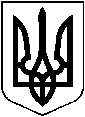 УКРАЇНАХМІЛЬНИЦЬКА МІСЬКА РАДА	Вінницької області	       Р І Ш Е Н Н Я      № ____ від __________2021 року                                                       __ сесія міської ради                                                                                       8скликання    Про затвердження нормативних документів з питань оренди комунального майнаЗ метою реалізації положень Закону України «Про оренду державного та комунального майна», відповідно до постанови Кабінету Міністрів України від 03.06.2020 року №483 «Деякі питання оренди державного та комунального майна», постанови Кабінету Міністрів України від 28.04.2021р. №630 «Деякі питання розрахунку орендної плати  за державне майно», керуючись ст.ст.26,59,60 Закону України «Про місцеве самоврядування в Україні»,  Хмільницька міська рада                                                В И Р І Ш И Л А :	1. Надати виконавчому комітету Хмільницької міської ради повноваження  з питань передачі в оренду комунального майна Хмільницької міської територіальної громади згідно з додатком 1.2. Затвердити:2.1. Примірний договір оренди нерухомого або іншого окремого індивідуально визначеного майна, що належить до комунальної власності Хмільницької міської територіальної громади згідно з додатком 2.2.2.   Порядок розподілу орендної плати згідно з додатком 3.  2.3. Методику розрахунку орендної плати за комунальне майно Хмільницької міської територіальної громади згідно з додатком 4.2.4. Порядок виконання контрольних функцій у сфері оренди комунального майна Хмільницької міської територіальної громади згідно з додатком 5.2.5. Порядок прийняття рішень про надання згоди на здійснення невід’ємних поліпшень комунального майна Хмільницької міської територіальної громади згідно з додатком 6.2.6. Особливості передачі в оренду комунального майна Хмільницької міської територіальної громади згідно з додатком 7.3. Рішення 82 сесії міської ради 7 скликання від 13.10.2020 року №2857 «Про оренду комунального майна Хмільницької міської територіальної громади» (зі змінами ) вважати таким, що втратило чинність.4. Організаційному відділу міської ради у документах постійного зберігання зазначити факт та підставу втрати чинності рішення 82 сесії міської ради 7 скликання від 13.10.2020 року №2857 (зі змінами).         5. Контроль за виконанням цього рішення покласти на постійну комісію міської ради з питань планування соціально-економічного розвитку, бюджету, фінансів, підприємництва, торгівлі та послуг, інвестиційної та регуляторної політики (Кондратовець Ю.Г.) та постійну комісію міської ради з питань житлово-комунального господарства, благоустрою, комунальної власності, енергозбереження (Петровський М.К.)           Міський голова                                                  Микола ЮРЧИШИНДодаток 1до рішення ___ сесії міської ради8 скликання від _______.2021 року №____Повноваження виконавчого комітету Хмільницької міської ради   з питань передачі в оренду комунального майна Хмільницької міської територіальної громади Виконавчий комітет Хмільницької міської ради приймає такі рішення:рішення про надання орендодавцю/балансоутримувачу згоди на передачу в оренду  комунального майна та включення цього майна до відповідного Переліку;рішення про відмову щодо включення об’єкта до  Переліку в разі наявності однієї з підстав, передбачених статтею 7 Закону України «Про оренду державного та комунального майна»;рішення про зміну або скасування  рішення про надання орендодавцю/ балансоутримувачу згоди на передачу в оренду комунального майна та включення цього майна до відповідного Переліку;рішення про зміну чи скасування рішення про включення об’єкта до одного з Переліків; рішення про продовження договорів оренди.рішення про надання згоди на здійснення невід’ємних поліпшень орендованого нерухомого майна (будівель, споруд, приміщень, а також їх окремих частин).       Секретар міської ради                                                 Павло КРЕПКИЙДодаток 2до рішення ___ сесії міської ради8 скликання від _______.2021 року №____ПРИМІРНИЙ ДОГОВІР
оренди нерухомого або іншого окремого індивідуально визначеного 
майна, що належить до комунальної власності I. Змінювані умови договору (далі - Умови)__________1 Зазначена інформація вказується про орендарів - громадські організації (об’єднання), які отримали право на укладення договору без проведення аукціону.2 Формулювання пункту 12.1(2) застосовується у разі, коли станом на дату укладення цього договору стосовно Майна (або єдиного майнового комплексу, до складу якого входить Майно) прийнято рішення про включення до переліку об’єктів, що підлягають приватизації.3 Формулювання пункту 12.1(3) застосовується до договорів типу 5.1(Г) - продовження договору без проведення аукціону. У такому разі дата закінчення цього договору визначається шляхом додавання строку, на який продовжується попередній договір, до дати закінчення попереднього договору оренди.  4 Пункт заповнюється, якщо цей договір є договором типу 5(А) або 5(В) і майно за цим договором передається за результатами проведення аукціону.5 Пункт 17 Умов заповнюється лише для договорів типу 5.1(Г) - продовження договору без проведення аукціону.II. Незмінювані умови договоруПредмет договору1.1. Орендодавець і Балансоутримувач передають, а Орендар приймає у строкове платне користування майно, зазначене у пункті 4 Умов, вартість якого становить суму, визначену у пункті 6 Умов.1.2. Майно передається в оренду для використання згідно з пунктом 7 Умов.Умови передачі орендованого Майна Орендарю2.1. Орендар вступає у строкове платне користування Майном у день підписання акта приймання-передачі Майна.Акт приймання-передачі підписується між Орендарем і Балансоутримувачем одночасно з підписанням цього договору. Або*:Акт приймання-передачі підписується протягом 10 робочих днів з дати припинення договору з попереднім орендарем відповідно до Порядку.*Альтернативне формулювання другого речення пункту 2.1 цього договору застосовується, якщо договір є договором, який укладається з переможцем аукціону на продовження договору оренди (договір 
типу 5.1(В) і такий переможець аукціону є особою іншою, ніж орендар майна станом на дату оголошення аукціону.Акт приймання-передачі Майна в оренду та акт повернення майна з оренди складаються за формою, що розробляється Фондом державного майна і оприлюднюється на його офіційному веб-сайті.2.2. Передача Майна в оренду здійснюється за його страховою вартістю, визначеною у пункті 6.2 Умов.Орендна плата3.1. Орендна плата становить суму, визначену у пункті 9 Умов. Нарахування податку на додану вартість на суму орендної плати здійснюється у порядку, визначеному законодавством.До складу орендної плати не входять витрати на утримання орендованого майна (комунальних послуг, послуг з управління об’єктом нерухомості, витрат на утримання прибудинкової території та місць загального користування, вартість послуг з ремонту і технічного обслуговування інженерного обладнання та внутрішньобудинкових мереж, ремонту будівлі, у тому числі: покрівлі, фасаду, вивіз сміття тощо), а також компенсація витрат Балансоутримувача за користування земельною ділянкою. Орендар несе ці витрати на основі окремих договорів, укладених із Балансоутримувачем та/або безпосередньо з постачальниками комунальних послуг в порядку, визначеному пунктом 6.5 цього договору.3.2. (1) Якщо орендна плата визначена за результатами аукціону, орендна плата за січень-грудень року оренди, що настає за роком, на який припадає перший місяць оренди, визначається шляхом коригування орендної плати за перший місяць оренди на річний індекс інфляції року, на який припадає перший місяць оренди. Орендна плата за січень-грудень третього року оренди і кожного наступного календарного року оренди визначається шляхом коригування місячної орендної плати, що сплачувалась у попередньому році, на річний індекс інфляції такого року. Або (залишити одне з двох альтернативних формулювань):3.2. (2) Якщо орендна плата визначена на підставі абзацу третього або четвертого частини сьомої статті 18 Закону, то:орендна плата за перший місяць оренди визначається з урахуванням таких особливостей: якщо між датою визначення орендної плати за базовий місяць (визначений відповідно до пункту 9.1 Умов) і датою підписання акту приймання-передачі минуло більш як один повний календарний місяць, то розмір орендної плати за перший місяць оренди встановлюється шляхом коригування орендної плати за базовий місяць на індекс інфляції у місяцях, що минули з дати визначення орендної плати за базовий місяць;орендна плата за другий і кожний наступний місяці оренди визначається шляхом коригування орендної плати за попередній місяць на індекс інфляції за наступний місяць.3.3. Орендар сплачує орендну плату до міського бюджету та Балансоутримувачу у співвідношенні, визначеному у пункті 16 Умов (або в іншому співвідношенні, визначеному законодавством), щомісяця:до 15 числа поточного місяця оренди - для орендарів, які отримали майно в оренду за результатами аукціону (договори типу 5(А) і 5(В);до 15 числа, що настає за поточним місяцем оренди, - для орендарів, які отримали майно в оренду без аукціону (договори типу 5(Б) і 5(Г); ідо 5 числа, що настає за поточним місяцем оренди, - у випадку, передбаченому пунктом 182 Порядку.3.4. Орендар сплачує орендну плату на підставі рахунків Балансоутримувача. Балансоутримувач виставляє рахунок на загальну суму орендної плати із зазначенням частини орендної плати, яка сплачується на рахунок Балансоутримувача, і частини орендної плати, яка сплачується до міського бюджету. Податок на додану вартість нараховується на загальну суму орендної плати. Орендар сплачує Балансоутримувачу належну йому частину орендної плати разом із податком на додану вартість, нарахованим на загальну суму орендної плати. Балансоутримувач надсилає Орендарю рахунок не пізніше ніж за п’ять робочих днів до дати платежу. Протягом п’яти робочих днів після закінчення поточного місяця оренди Балансоутримувач передає Орендарю акт виконаних робіт на надання орендних послуг разом із податковою накладною за умови реєстрації Орендаря платником податку на додану вартість.3.5. В день укладення цього договору або до цієї дати Орендар сплачує орендну плату за кількість місяців, зазначену у пункті 10 Умов (авансовий внесок з орендної плати), на підставі документів, визначених у пункті 3.6 цього договору.3.6. Якщо цей договір укладено за результатами проведення аукціону, то підставою для сплати авансового внесок з орендної плати є протокол про результати електронного аукціону.Якщо цей договір укладено без проведення аукціону (договір 
типу 5.1(Б), то підставою для сплати авансового внеску з орендної плати є рішення, прийняте відповідно до пункту 121 Порядку.Якщо цей договір укладено в результаті продовження попереднього договору оренди без проведення аукціону (пункт 5.1(Г) Умов), то підставою для сплати авансового платежу з орендної плати є рішення Орендодавця, прийняте відповідно до пункту 141 Порядку.3.7. Якщо цей договір укладено без проведення аукціону (договори типу 5.1(Б) та 5.1(Г) Умов), розмір орендної плати підлягає перегляду на вимогу однієї із сторін у разі зміни Методики.Орендодавець зобов’язаний звернутися до Орендаря із вимогою про перегляд орендної плати, якщо зміни до Методики мають наслідком збільшення розміру орендної плати за цим договором, протягом 30 календарних днів з моменту набрання чинності відповідними змінами.Орендар може звернутися до Орендодавця з вимогою про перегляд орендної плати, якщо зміни до Методики мають наслідком зміну розміру орендної плати за цим договором, протягом будь-якого строку після набрання чинності відповідними змінами.Новий розмір орендної плати починає застосовуватися з першого числа місяця, що настає за датою укладення сторонами додаткової угоди до цього договору щодо приведення розміру орендної плати у відповідність із змінами, внесеними до Методики. Відмова Орендаря укласти додаткову угоду щодо збільшення орендної плати з метою приведення її у відповідність із змінами, внесеними до Методики, є підставою для дострокового припинення цього договору.3.8. Орендна плата, перерахована несвоєчасно або не в повному обсязі, стягується Орендодавцем (в частині, належній державному бюджету) та/або Балансоутримувачем (в частині, належній Балансоутримувачу). Орендодавець і Балансоутримувач можуть за домовленістю звернутися із позовом про стягнення орендної плати та інших платежів за цим договором, за якими у Орендаря є заборгованість, в інтересах відповідної сторони цього договору. Сторона, в інтересах якої подається позов, може компенсувати іншій стороні судові і інші витрати, пов’язані з поданням позову.3.9. На суму заборгованості Орендаря із сплати орендної плати нараховується пеня в розмірі подвійної облікової ставки Національного банку на дату нарахування пені від суми заборгованості за кожний день прострочення перерахування орендної плати.3.10. Надміру сплачена сума орендної плати, що надійшла до бюджету або Балансоутримувачу, підлягає в установленому порядку зарахуванню в рахунок майбутніх платежів, а у разі неможливості такого зарахування у зв’язку з припиненням орендних відносин - поверненню Орендарю. Сума орендної плати, сплаченої авансом відповідно до пункту 3.5 цього договору, підлягає зарахуванню в рахунок сплати орендної плати за перші місяці оренди після підписання акту приймання-передачі Майна.3.11. Припинення договору оренди не звільняє Орендаря від обов’язку сплатити заборгованість за орендною платою, якщо така виникла, у повному обсязі, ураховуючи пеню та неустойку (за наявності).3.12. Орендар зобов’язаний на вимогу Орендодавця проводити звіряння взаєморозрахунків за орендними платежами і оформляти акти звіряння.Повернення Майна з оренди і забезпечувальний депозит4.1. У разі припинення договору Орендар зобов’язаний:звільнити протягом трьох робочих днів орендоване Майно від належних Орендарю речей і повернути його відповідно до акту повернення з оренди орендованого Майна в тому стані, в якому Майно перебувало на момент передачі його в оренду, з урахуванням нормального фізичного зносу, а якщо Орендарем були виконані невід’ємні поліпшення або проведено капітальний ремонт, - то разом із такими поліпшеннями/капітальним ремонтом;сплатити орендну плату, нараховану до дати, що передує даті повернення Майна з оренди, пеню (за наявності), сплатити Балансоутримувачу платежі за договором про відшкодування витрат Балансоутримувача на утримання орендованого Майна та надання комунальних послуг Орендарю, нараховану до дати, що передує даті повернення Майна з оренди;відшкодувати Балансоутримувачу збитки в разі погіршення стану або втрати (повної або часткової) орендованого Майна з вини Орендаря (і в межах сум, що перевищують суму страхового відшкодування, якщо воно поширюється на випадки погіршення стану або втрати орендованого Майна), або в разі демонтажу чи іншого вилучення невід’ємних поліпшень/капітального ремонту.4.2. Протягом трьох робочих днів з моменту припинення цього договору Балансоутримувач зобов’язаний оглянути Майно і зафіксувати його поточний стан, а також стан розрахунків за цим договором і за договором про відшкодування витрат Балансоутримувача на утримання орендованого Майна та надання комунальних послуг Орендарю в акті повернення з оренди орендованого Майна.Балансоутримувач складає акт повернення з оренди орендованого Майна у трьох оригінальних примірниках і надає підписані Балансоутримувачем примірники Орендарю.Орендар зобов’язаний: підписати три примірники акту повернення з оренди орендованого Майна не пізніше ніж протягом наступного робочого дня з моменту їх отримання від Балансоутримувача і одночасно повернути Балансоутримувачу два примірники підписаних Орендарем актів разом із ключами від об’єкта оренди (у разі, коли доступ до об’єкта оренди забезпечується ключами);звільнити Майно одночасно із поверненням підписаних Орендарем актів.Не пізніше ніж на четвертий робочий день після припинення договору Балансоутримувач зобов’язаний надати Орендодавцю примірник підписаного акту повернення з оренди орендованого Майна або письмово повідомити Орендодавцю про відмову Орендаря від підписання акту та/або створення перешкод Орендарем у доступі до орендованого Майна з метою його огляду, та/або про неповернення підписаних Орендарем примірників акту.4.3. Майно вважається повернутим з оренди з моменту підписання Балансоутримувачем та Орендарем акту повернення з оренди орендованого Майна.4.4. Якщо Орендар не повертає Майно після отримання від Балансоутримувача примірників акту повернення з оренди орендованого Майна, Орендар сплачує до державного бюджету неустойку у розмірі подвійної орендної плати за кожний день користування Майном після дати припинення цього договору.4.5. З метою виконання зобов’язань Орендаря за цим договором, а також за договором про відшкодування витрат Балансоутримувача на утримання орендованого Майна та надання комунальних послуг Орендарю до або в день підписання цього договору Орендар сплачує на рахунок Орендодавця забезпечувальний депозит в розмірі, визначеному у пункті 11 Умов.Якщо цей договір є договором типу 5.1 (В) або 5.1 (Г) Умов, Орендар сплачує різницю між сумою забезпечувального депозиту, сплаченого Орендарем раніше за договором, що продовжується, і сумою, визначеною у пункті 11 Умов. Орендар сплачує повну суму забезпечувального депозиту, якщо:договір, що продовжується, не передбачав обов’язку Орендаря сплатити забезпечувальний депозит, абоцей договір є договором, що продовжується за результатами проведення аукціону (договір типу 5.1(В) Умов), але переможцем аукціону стала особа інша, ніж Орендар Майна, станом на дату оголошення аукціону (пункт 149 Порядку).4.6. Орендодавець повертає забезпечувальний депозит Орендарю протягом п’яти робочих днів після отримання від Балансоутримувача примірника акту повернення з оренди орендованого Майна, підписаного без зауважень Балансоутримувача, або здійснює вирахування сум, визначених у пункті 4.8 цього договору, у разі наявності зауважень Балансоутримувача або Орендодавця.4.7. Орендодавець перераховує забезпечувальний депозит у повному обсязі до державного бюджету, якщо:Орендар відмовився від підписання акту повернення з оренди орендованого Майна у строк, визначений цим договором, або створює перешкоди у доступі до орендованого Майна представників Балансоутримувача або Орендодавця з метою складення такого акту;Орендар не підписав в установлені строки договір оренди Майна за результатами проведення аукціону на продовження цього договору оренди, в якому Орендар оголошений переможцем.4.8. Орендодавець не пізніше ніж протягом п’ятого робочого дня з моменту отримання від Балансоутримувача примірника акту повернення з оренди орендованого Майна із зауваженнями (або за наявності зауважень Орендодавця) зараховує забезпечувальний депозит в рахунок невиконаних зобов’язань Орендаря і перераховує забезпечувальний депозит на погашення зобов’язань Орендаря у такій черговості:у першу чергу погашаються зобов’язання Орендаря із сплати пені (пункт 3.9 цього договору) (у такому разі відповідна суму забезпечувального депозиту розподіляється між державним бюджетом і Балансоутримувачем);у другу чергу погашаються зобов’язання Орендаря із сплати неустойки (пункт 4.4 цього договору);у третю чергу погашаються зобов’язання Орендаря із сплати частини орендної плати, яка відповідно до пункту 16 Умов підлягає сплаті до державного бюджету;у четверту чергу погашаються зобов’язання Орендаря із сплати частини орендної плати, яка відповідно до пункту 16 Умов підлягає сплаті Балансоутримувачу;у п’яту чергу погашаються зобов’язання Орендаря із сплати Балансоутримувачу платежів за договором про відшкодування витрат Балансоутримувача на утримання орендованого Майна та надання комунальних послуг Орендарю;у шосту чергу погашаються зобов’язання Орендаря з компенсації суми збитків, завданих орендованому Майну;у сьому чергу погашаються зобов’язання Орендаря із сплати інших платежів за цим договором або в рахунок погашення інших не виконаних Орендарем зобов’язань за цим договором.Орендодавець повертає Орендарю суму забезпечувального депозиту, яка залишилась після здійснення вирахувань, передбачених цим пунктом.Поліпшення і ремонт орендованого майна5.1. Орендар має право:за згодою Балансоутримувача проводити поточний та/або капітальний ремонт Майна і виступати замовником на виготовлення проектно-кошторисної документації на проведення ремонту;здійснювати невід’ємні поліпшення Майна за наявності рішення Орендодавця про надання згоди, прийнятого відповідно до Закону та Порядку;за згодою Орендодавця, наданою відповідно до Закону та Порядку, і один раз протягом строку оренди зарахувати частину витрат на проведення капітального ремонту в рахунок зменшення орендної плати.5.2. Порядок отримання Орендарем згоди Балансоутримувача і Орендодавця на проведення відповідних видів робіт, передбачених пунктом 5.1 цього договору, порядок отримання Орендарем згоди Орендодавця на зарахування витрат на проведення цих робіт в рахунок орендної плати і умови, на яких здійснюється таке зарахування, а також сума витрат, які можуть бути зараховані, визначаються Порядком.5.3. Орендар має право на компенсацію вартості здійснених ним невід’ємних поліпшень Майна у порядку та на умовах, встановлених Порядком.5.4. Орендар має право на компенсацію вартості здійснених ним невід’ємних поліпшень Майна від переможця аукціону з приватизації Майна, а якщо таким переможцем стає Орендар, - то право на зарахування в рахунок купівельної ціни суми вартості здійснених ним невід’ємних поліпшень у порядку та на умовах, встановлених Законом України від 18 січня 2018 р. № 2269-VIII “Про приватизацію державного і комунального майна” (Відомості Верховної Ради України, 2018 р., № 12, ст. 68) (далі - Закон про приватизацію).Режим використання орендованого Майна6.1. Орендар зобов’язаний використовувати орендоване Майно відповідно до призначення, визначеного у пункті 7 Умов.6.2. Орендар зобов’язаний забезпечувати збереження орендованого Майна, запобігати його пошкодженню і псуванню, тримати Майно в порядку, передбаченому санітарними нормами та правилами пожежної безпеки, підтримувати орендоване Майно в належному стані, не гіршому, ніж на момент передачі його в оренду, з урахуванням нормального фізичного зносу, здійснювати заходи протипожежної безпеки.6.3. Орендар зобов’язаний:відповідно до вимог нормативно-правових актів з пожежної безпеки розробляти комплексні заходи щодо забезпечення пожежної безпеки об’єкта оренди Майна;забезпечувати додержання протипожежних вимог, стандартів, норм, правил, а також виконання вимог приписів і постанов органів державного пожежного нагляду та вимог відповідних служб (підрозділів) Балансоутримувача;утримувати у справному стані засоби протипожежного захисту і зв’язку, пожежну техніку, обладнання та інвентар, не допускати їх використання не за призначенням;проводити внутрішні розслідування випадків пожеж та подавати Балансоутримувачу відповідні документи розслідування.Орендар несе відповідальність за дотримання правил експлуатації інженерних мереж, пожежної безпеки і санітарних норм у приміщеннях згідно із законодавством.6.4. Орендар зобов’язаний забезпечити представникам Орендодавця та Балансоутримувача доступ на об’єкт оренди у робочі дні у робочий час (а у разі отримання скарг на порушення правил тиші або провадження Орендарем діяльності у неробочий час, яка завдає шкоди або незручностей власникам суміжних приміщень, - то у будь-який інший час) з метою здійснення контролю за його використанням та виконанням Орендарем умов цього договору. Про необхідність отримання доступу до об’єкта оренди Балансоутримувач або Орендодавець повідомляє Орендареві електронною поштою принаймні за один робочий день, крім випадків, коли доступ до об’єкта оренди необхідно отримати з метою запобігання нанесенню шкоди об’єкту оренди чи власності третіх осіб через виникнення загрози його пошкодження внаслідок аварійних ситуацій або внаслідок настання надзвичайних ситуацій, техногенного та природного характеру, а також у разі отримання скарг на порушення правил тиші або провадження Орендарем діяльності у неробочий час, яка завдає шкоди або незручностей власникам суміжних приміщень. У разі виникнення таких ситуацій Орендар зобов’язаний вживати невідкладних заходів для ліквідації їх наслідків.6.5. Протягом п’яти робочих днів з дати укладення цього договору Балансоутримувач зобов’язаний надати Орендарю для підписання:два примірники договору про відшкодування витрат Балансоутримувача на утримання орендованого Майна та надання комунальних послуг Орендарю відповідно до примірного договору, затвердженого наказом Фонду державного майна, та/абопроекти договорів із постачальниками комунальних послуг, якщо стосовно об’єкта оренди такими постачальниками комунальних послуг відкриті окремі особові рахунки або якщо окремі особові рахунки були відкриті на попереднього користувача Майном.Орендар зобов’язаний протягом десяти робочих днів з моменту отримання примірників договору про відшкодування витрат Балансоутримувача на утримання орендованого Майна та надання комунальних послуг Орендарю:підписати і повернути Балансоутримувачу примірник договору; абоподати Балансоутримувачу обґрунтовані зауваження до сум витрат, які підлягають відшкодуванню Орендарем за договором.Орендар зобов’язаний протягом десяти робочих днів з моменту отримання від Балансоутримувача відповіді на свої зауваження, яка містить документальні підтвердження витрат, які підлягають відшкодуванню Орендарем, підписати і повернути Балансоутримувачу примірник договору.Орендар вживає заходів для укладення із постачальниками комунальних послуг договорів на постачання відповідних комунальних послуг протягом місяця з моменту отримання проектів відповідних договорів від Балансоутримувача. Орендар зобов’язаний надати Балансоутримувачу копії договорів, укладених із постачальниками комунальних послуг.6.6. Якщо Майном є пам’ятка культурної спадщини, щойно виявлений об’єкт культурної спадщини чи його частина, Орендар зобов’язаний виконувати усі обов’язки Балансоутримувача за охоронним договором, який є додатком до цього договору.У разі коли об’єкт оренди підлягає відповідно до закону екологічному аудиту і у звіті про екологічний аудит вказується на певні невідповідності вимогам законодавства і висуваються вимоги або надаються рекомендації, до договору включається положення такого змісту:“Протягом ________________________ Орендар зобов’язаний
                                                                       (період)здійснити заходи щодо усунення невідповідностей вимогам законодавства, виявлених екологічним аудитом, відповідно до рекомендацій (вимог), наданих у звіті про екологічний аудит.”.Страхування об’єкта оренди, відшкодування витрат на оцінку Майна та укладення охоронного договору7.1. Орендар зобов’язаний:протягом 10 календарних днів з дня укладення цього договору застрахувати Майно на суму його страхової вартості, визначеної у 
пункті 6.2 Умов, на користь Балансоутримувача згідно з Порядком, зокрема від пожежі, затоплення, протиправних дій третіх осіб, стихійного лиха, та протягом 10 календарних днів з дня укладення договору страхування (договорів страхування) надати Балансоутримувачу та Орендодавцю завірені належним чином копії договору страхування і документів, які підтверджують сплату страхового платежу (страхових платежів);поновлювати щороку договір страхування так, щоб протягом строку дії цього договору Майно було застрахованим, і надавати Балансоутримувачу та Орендодавцю копії завірених належним чином договору страхування і документів, які підтверджують сплату страхового платежу. Якщо договір страхування укладений на строк, що є іншим, ніж один рік, такий договір повинен бути поновлений після закінчення строку, на який він укладено.Якщо строк дії договору оренди менший, ніж один рік, то договір страхування укладається на строк дії договору оренди.Оплата послуг страховика здійснюється за рахунок Орендаря (страхувальника).7.2. Протягом 10 робочих днів з дня укладення цього договору Орендар зобов’язаний компенсувати Балансоутримувачу витрати, пов’язані з проведенням незалежної оцінки Майна, в сумі, зазначеній у пункті 6.3 Умов (у разі понесення Балансоутримувачем таких витрат). Балансоутримувач має право зарахувати частину орендної плати, що підлягає сплаті на користь Балансоутримувача, в рахунок його витрат, пов’язаних із проведенням незалежної оцінки Майна.7.3 Протягом 10 робочих днів з дня укладення цього договору Орендар зобов’язаний компенсувати Балансоутримувачу/колишньому орендарю витрати, пов’язані із укладенням охоронного договору, якщо вони були понесені протягом календарного року до дати публікації оголошення про проведення аукціону про передачу майна в оренду у сумі, визначеній в пункті 4.6 Умов (у разі понесення Балансоутримувачем таких витрат).Суборенда8.1. (1) Орендар має право передати Майно в суборенду, якщо Орендар отримав Майно за результатами аукціону (у тому числі в результаті продовження договору оренди) і оголошення про передачу майна в оренду містило згоду орендодавця на суборенду, про що зазначається у пункті 13 Умов. Цільове призначення, за яким Майно може бути використано відповідно до договору суборенди, визначається з урахуванням обмежень, передбачених цим договором (за наявності). Або*:8.1. (2) Орендар не має права передавати Майно в суборенду.*Альтернативне формулювання пункту 8.1 застосовується, якщо орендар отримав Майно в оренду без проведення аукціону або якщо одночасно виконуються такі умови: договір є договором типу 5.1 (Г) - договір, що продовжується без проведення аукціону, і договір, що продовжується, не передбачав право Орендаря на суборенду. Або**:8.1. (3) Орендар має право здавати Майно в суборенду за письмовою згодою Орендодавця.**Альтернативне формулювання пункту 8.1 застосовується, якщо одночасно виконуються такі умови: договір є договором типу 5.1 (Г) - договір, що продовжується без проведення аукціону;договір, що продовжується, передбачав право Орендаря на суборенду.8.2. Орендар може укладати договір суборенди лише з особами, які відповідають вимогам статті 4 Закону.8.3. Орендар протягом трьох робочих днів з дня укладення договору суборенди зобов’язаний надати Орендодавцю інформацію про суборендаря та один примірник договору суборенди для його оприлюднення Орендодавцем в електронній торговій системі.Запевнення сторін9.1. Балансоутримувач і Орендодавець запевняють Орендаря, що:9.1.1. крім випадків, коли про інше зазначене в акті приймання-передачі, об’єкт оренди є вільним від третіх осіб, всередині об’єкта немає майна, належного третім особам, повний і безперешкодний доступ до об’єкта може бути наданий Орендарю в день підписання акту приймання-передачі разом із комплектом ключів від об’єкта у кількості, зазначеній в акті приймання-передачі;9.1.2. інформація про Майно, оприлюднена в оголошенні про передачу в оренду або інформаційному повідомленні/інформації про об’єкт оренди, якщо договір укладено без проведення аукціону (в обсязі, передбаченому пунктом 115 або пунктом 26 Порядку), посилання на яке зазначене у пункті 4.2 Умов, відповідає дійсності, за винятком обставин, відображених в акті приймання-передачі.9.2. Балансоутримувач (власник або уповноважений ним орган (особа) уклав охоронний договір стосовно Майна, якщо воно є пам’яткою культурної спадщини, щойно виявленим об’єктом культурної спадщини чи його частиною, а завірена Балансоутримувачем (власником або уповноваженим ним органом (особою) копія охоронного договору додається до цього договору як його невід’ємна частина.9.3. Орендар має можливість, забезпечену його власними або залученими фінансовими ресурсами, своєчасно і в повному обсязі сплачувати орендну плату та інші платежі відповідно до цього договору.9.4. Одночасно або до дати укладення цього договору Орендар повністю сплатив авансовий внесок з орендної плати в розмірі, визначеному у пункті 10 Умов.9.5. Одночасно або до укладення цього договору Орендар повністю сплатив забезпечувальний депозит в розмірі, визначеному у пункті 11 Умов.Додаткові умови оренди10.1. Орендар зобов’язаний виконувати обов’язки, покладені на нього рішенням уповноваженого органу про встановлення додаткових умов оренди, визначених у пункті 14 Умов, за умови, що посилання на такі додаткові умови оренди було включено до оголошення про передачу майна в оренду, інформаційного повідомлення про об’єкт (пункт 4.2 Умов).Відповідальність і вирішення спорів за договором11.1. За невиконання або неналежне виконання зобов’язань за цим договором сторони несуть відповідальність згідно із законом та договором.11.2. Орендодавець не відповідає за зобов’язаннями Орендаря. Орендар не відповідає за зобов’язаннями Орендодавця, якщо інше не передбачено цим договором. Орендар відповідає за своїми зобов’язаннями і за зобов’язаннями, за якими він є правонаступником, виключно власним майном. Стягнення за цими зобов’язаннями не може бути звернене на орендоване державне Майно.11.3. Спори, які виникають за цим договором або в зв’язку з ним, не вирішені шляхом переговорів, вирішуються в судовому порядку.11.4. Стягнення заборгованості з орендної плати, пені та неустойки (за наявності), передбачених цим договором, може здійснюватися на підставі рішення суду. Стягнення заборгованості з оплати орендної плати відповідно до частини шостої статті 17 Закону може здійснюватися в безспірному порядку на підставі виконавчого напису нотаріуса.Строк чинності, умови зміни та припинення договору12.1. (1) Цей договір укладено на строк, визначений у пункті 12 Умов. Перебіг строку договору починається з дня набрання чинності цим договором. Цей договір набирає чинності в день його підписання сторонами (нотаріального посвідчення, якщо відповідно до законодавства договір підлягає нотаріальному посвідченню). Строк оренди за цим договором починається з дати підписання акту приймання-передачі і закінчується датою припинення цього договору. Або*:12.1. (2) Цей договір укладено на строк, визначений у частині другій пункту 12 Умов, але у будь-якому разі не довше ніж до моменту переходу права власності на Майно (єдиний майновий комплекс, до складу якого входить Майно) до переможця аукціону, проведеного відповідно до вимог Закону про приватизацію. Орендодавець зобов’язаний надіслати Орендарю інформаційне повідомлення (письмово або на його електронну адресу), передбачене частиною третьою статті 21 Закону про приватизацію, або посилання на таке повідомлення в електронній торговій системі, а також копію договору купівлі-продажу Майна (державного підприємства, на балансі якого перебуває Майно), укладеного в результаті проведення аукціону, або посилання на текст такого договору, оприлюдненого в електронній торговій системі, протягом трьох робочих днів з моменту оприлюднення відповідно інформаційного повідомлення і договору в електронній торговій системі, інформацію з Державного реєстру речових прав на нерухоме майно про реєстрацію права власності на Майно або на єдиний майновий комплекс державного підприємства, на балансі якого перебуває Майно.*Альтернативне формулювання пункту 12.1 застосовується, якщо станом на дату укладення цього договору стосовно Майна (або єдиного майнового комплексу до складу якого входить Майно) прийнято рішення про включення до переліку об’єктів, що підлягають приватизації.12.2. Умови цього договору зберігають силу протягом всього строку дії цього договору, в тому числі у разі, коли після його укладення законодавством встановлено правила, що погіршують становище Орендаря, крім випадку, передбаченого пунктом 3.7 цього договору, а в частині зобов’язань Орендаря щодо орендної плати - до виконання зобов’язань.12.3. Зміни і доповнення до договору вносяться до закінчення строку його дії за взаємною згодою сторін з урахуванням встановлених статтею 16 Закону та Порядком умов та обмежень шляхом укладення договорів про внесення змін і доповнень у письмовій формі, які підписуються сторонами та є невід’ємними частинами цього договору.12.4. Продовження цього договору здійснюється з урахуванням вимог, встановлених статтею 18 Закону та Порядком.Орендар, який бажає продовжити цей договір на новий строк, повинен звернутись до Орендодавця за три місяці до закінчення строку дії договору із заявою.До заяви додається звіт про оцінку об’єкта оренди - якщо об’єкт оренди використовується на підставі договору оренди, укладеного без проведення аукціону або конкурсу, і орендар бажає продовжити договір оренди на новий строк.До заяви додається звіт про оцінку об’єкта оренди та рецензія на нього, якщо договір оренди продовжується вперше за умови, якщо строк оренди за таким договором становить п’ять років або менше і був укладений без проведення конкурсу чи аукціону, або договір оренди, що продовжується, був укладений без проведення аукціону з підприємствами, установами, організаціями, передбаченими статтею 15 Закону.Якщо заява подається підприємством, установою, організацією, що надає соціально важливі послуги населенню, орендар подає також документи, що підтверджують відповідність критеріям, установленим абзацом другим пункту 137 Порядку.Пропуск строку подання заяви Орендарем є підставою для припинення цього договору на підставі закінчення строку, на який його було укладено, відповідно до пункту 143 Порядку.Орендар, який має намір продовжити договір оренди нерухомого майна, що підлягає продовженню за результатами проведення аукціону, зобов’язаний забезпечити доступ до об’єкта оренди потенційних орендарів.Орендар має переважне право на продовження цього договору, яке може бути реалізовано ним у визначений в Порядку спосіб.Оприлюднення на веб-сайті (сторінці чи профілі в соціальній мережі) орендаря, який отримав в оренду Майно без проведення аукціону, недостовірної інформації, що стала підставою для укладення договору оренди, є підставою для дострокового припинення договору оренди за ініціативою Орендодавця, а також не продовження договору оренди на новий строк.12.5. Якщо інше не передбачено цим договором, перехід права власності на орендоване Майно третім особам не є підставою для зміни або припинення чинності цим договором, і він зберігає свою чинність для нового власника орендованого Майна (його правонаступника), за винятком випадку приватизації орендованого Майна Орендарем.12.6. Договір припиняється:12.6.1 з підстав, передбачених частиною першою статті 24 Закону, і при цьому:12.6.1.1. якщо підставою припинення договору є закінчення строку, на який його укладено (абзац другий частини першої статті 24 Закону), то договір вважається припиненим з:дати закінчення строку, на який його було укладено, на підставі рішення Орендодавця (якщо цей договір використовується для передачі в оренду Майна комунальної форми власності, то рішення приймається органом, визначеним відповідно до абзацу другого частини четвертої статті 18 Закону) про відмову у продовженні цього договору, прийнятого з підстав, передбачених статтею 19 Закону, в межах строків, визначених частиною п’ятою статті 18 Закону; або рішення орендодавця про припинення цього договору з підстав пропуску Орендарем строку на подання заяви про продовження цього договору, передбаченого частиною третьою статті 18 Закону (пункт 143 Порядку);дати, визначеної в абзаці третьому пункту 151 Порядку, якщо переможцем аукціону на продовження цього договору стала особа інша, ніж Орендар, - на підставі протоколу аукціону (рішення Орендодавця не вимагається);12.6.1.2. якщо підставою припинення договору є обставини, передбачені абзацами третім, четвертим, сьомим, восьмим частини першої статті 24 Закону, договір вважається припиненим з дати настання відповідної обставини на підставі рішення Орендодавця або на підставі документа, який свідчить про настання факту припинення юридичної особи або смерті фізичної особи;12.6.2 якщо Орендар надав недостовірну інформацію про право бути орендарем відповідно до положень частин третьої і четвертої статті 4 Закону, а також якщо Орендар, який отримав Майно в оренду без проведення аукціону, надав та/або оприлюднив на веб-сайті (сторінці чи профілі в соціальній мережі) недостовірну інформацію про себе та/або свою діяльність.Договір вважається припиненим з цієї підстави в односторонньому порядку на 30 день після надіслання Орендодавцем листа Орендарю про дострокове припинення цього договору, крім випадку, коли протягом зазначеного строку Орендар звернувся до суду з оскарженням такого рішення Орендодавця.У такому разі договір вважається припиненим:після закінчення двох місяців з дня звернення Орендарем за таким позовом до суду, якщо судом не відкрито провадження у справі за таким позовом Орендаря протягом зазначеного двомісячного строку; абоз дати набрання законної сили рішенням суду про відмову у позові Орендаря; абоз дати залишення судом позову без розгляду, припинення провадження у справі або з дати відкликання Орендарем позову.Лист про дострокове припинення надсилається на адресу електронної пошти Орендаря і поштовим відправленням із повідомленням про вручення і описом вкладення за адресою місцезнаходження Орендаря, а також за адресою орендованого Майна;12.6.3 (1) якщо цей договір підписаний без одночасного підписання акту приймання-передачі Майна. Договір вважається припиненим з цієї підстави на п’ятий робочий день після підписання цього договору, якщо станом на цей день акт приймання-передачі не підписаний через відмову Орендаря, про що Балансоутримувач повинен скласти акт та повідомити Орендодавцю. Або*:12.6.3 (2) якщо цей договір підписаний без одночасного підписання акту приймання-передачі Майна. Договір вважається припиненим з цієї підстави на 15-й робочий день після припинення договору з попереднім орендарем, якщо протягом встановленого цим договором строку акт приймання-передачі не підписаний через відмову Орендаря, про що Балансоутримувач повинен скласти акт і повідомити Орендодавцю.*Альтернативне формулювання пункту 12.6.3 застосовується, якщо договір є договором, який укладається із переможцем аукціону на продовження договору оренди (договір типу 5.1(В) і такий переможець аукціону є особою іншою, ніж орендар майна, станом на дату оголошення аукціону.12.6.4. на вимогу Орендодавця з підстав, передбачених пунктом 12.7 цього договору, і при цьому договір вважається припиненим в день, визначений відповідно до абзацу третього пункту 12.8 цього договору;12.6.5. на вимогу Орендаря з підстав, передбачених пунктом 12.9 цього договору, і при цьому договір вважається припиненим в день, визначений відповідно до абзацу другого пункту 12.10 цього договору;12.6.6. за згодою сторін на підставі договору про припинення з дати підписання акта повернення Майна з оренди;12.6.7. на вимогу будь-якої із сторін цього договору за рішенням суду з підстав, передбачених законодавством.12.7. Договір може бути достроково припинений на вимогу Орендодавця, якщо Орендар:12.7.1. допустив прострочення сплати орендної плати на строк більше трьох місяців або сумарна заборгованість з орендної плати більша, ніж плата за три місяці;12.7.2. використовує Майно не за цільовим призначенням, визначеним у пунктах (3)7.1, (3)7.1.1 або (4)7.1 Умов, або використовує Майно за забороненим цільовим призначенням, визначеним у пункті (2)7.1 Умов;12.7.3. без письмового дозволу Орендодавця передав Майно, його частину у користування іншій особі, крім випадків, коли Орендар передав Майно в суборенду на підставі пункту 8.1 цього договору і надав Орендодавцю копію договору суборенди для його оприлюднення в електронній торговій системі;12.7.4. уклав договір суборенди з особами, які не відповідають вимогам статті 4 Закону;12.7.5. перешкоджає співробітникам Орендодавця та/або Балансоутримувача здійснювати контроль за використанням Майна, виконанням умов цього договору;12.7.6. порушує додаткові умови оренди, зазначені у пункті 14 Умов;12.7.7. істотно порушує умови охоронного договору, укладеного стосовно Майна, і копія якого є додатком до цього договору або передана Орендарю відповідно до вимог частини восьмої статті 6 Закону;12.7.8. відмовився внести зміни до цього договору у разі виникнення підстав, передбачених пунктом 3.7 цього договору.12.8. Про наявність однієї з підстав для дострокового припинення договору з ініціативи Орендодавця, передбачених пунктом 12.7 цього договору, Орендодавець або Балансоутримувач повідомляє Орендареві та іншій стороні договору листом. У листі повинен міститись опис порушення і вимогу про його усунення в строк не менш як 15 та не більш як 30 робочих днів з дати реєстрації листа (у строк п’яти робочих днів, якщо порушення стосується прострочення сплати орендної плати або перешкоджання у здійсненні Орендодавцем або Балансоутримувачем контролю за використанням Майна). Лист пересилається на адресу електронної пошти Орендаря і поштовим відправленням із повідомленням про вручення і описом вкладення за адресою місцезнаходження Орендаря, а також за адресою орендованого Майна.Якщо протягом встановленого у приписі часу Орендар не усунув порушення, Орендодавець надсилає Орендарю лист, у якому повідомляє Орендареві про дострокове припинення договору на вимогу Орендодавця. У листі зазначається підстава припинення договору, посилання на вимогу про усунення порушення, а також посилання на обставини, які свідчать про те, що порушення триває після закінчення строку, відведеного для його усунення.Договір вважається припиненим на п’ятий робочий день після надіслання Орендодавцем або Балансоутримувачем Орендарю листа про дострокове припинення цього договору. Орендодавець надсилає Орендарю лист про дострокове припинення цього договору електронною поштою, а також поштовим відправленням із повідомленням про вручення і описом вкладення за адресою місцезнаходження Орендаря, а також за адресою орендованого Майна. Дата дострокового припинення цього договору на вимогу Орендодавця встановлюється на підставі штемпеля поштового відділення на поштовому відправленні Орендодавця.12.9. Цей договір може бути достроково припинений на вимогу Орендаря, якщо:12.9.1. протягом одного місяця після підписання акту приймання-передачі Орендар отримає докази істотної невідповідності об’єкта оренди інформації про нього, зазначеній в оголошенні або інформаційному повідомленні/інформації про об’єкт оренди, якщо договір укладено без проведення аукціону, або в акті приймання-передачі; або12.9.2. протягом двох місяців після підписання акту приймання-передачі Орендар не матиме можливості використовувати об’єкт або приступити до виконання ремонтних робіт на об’єкті через відсутність на об’єкті можливості підключення до комунальних послуг, або відмови Балансоутримувача укласти із Орендарем договір про відшкодування витрат Балансоутримувача на утримання орендованого Майна та надання комунальних послуг Орендарю, або відмови постачальників відповідних комунальних послуг укласти із Орендарем договори на постачання таких послуг протягом одного місяця з моменту звернення Орендаря (за умови, що Орендар звернувся до таких постачальників послуг не пізніше ніж протягом одного місяця після підписання акту приймання-передачі Майна).12.10. Про виявлення обставин, які дають право Орендарю на припинення договору відповідно до пункту 12.9 цього договору, Орендар повинен повідомити Орендодавцю і Балансоутримувачу із наданням відповідних доказів протягом трьох робочих днів після закінчення строків, передбачених пунктом 12.9 договору. Якщо протягом 30 днів з моменту отримання повідомлення Орендаря зауваження Орендаря не будуть усунені, Орендар надсилає Орендодавцю і Балансоутримувачу вимогу про дострокове припинення цього договору і вимогу про повернення забезпечувального депозиту і сплачених сум орендної плати. Вимоги Орендаря, заявлені після закінчення строків, встановлених цим пунктом договору, задоволенню не підлягають.Договір вважається припиненим на десятий робочий день після надіслання Орендарем Орендодавцю і Балансоутримувачу вимоги про дострокове припинення цього договору, крім випадків, коли Орендодавець або Балансоутримувач надав Орендарю обґрунтовані зауваження щодо обставин, викладених у повідомленні Орендаря. Спори щодо обґрунтованості цих зауважень вирішуються судом.За відсутності зауважень Орендодавця та Балансоутримувача, передбачених абзацом другим цього пункту:Балансоутримувач повертає Орендарю відповідну частину орендної плати, сплаченої Орендарем, протягом десяти календарних днів з моменту отримання вимоги Орендаря і підписання Орендарем акту повернення Майна з оренди;Орендодавець повертає сплачений Орендарем забезпечувальний депозит протягом десяти календарних днів з моменту отримання вимоги Орендаря і підписання Орендарем акту повернення Майна з оренди. Повернення орендної плати, що була надміру сплачена Орендарем до бюджету, здійснюється у порядку, визначеному законодавством.12.11. У разі припинення договору:поліпшення орендованого Майна, здійснені Орендарем за рахунок власних коштів за згодою осіб, визначених у пункті 5.1 цього договору, які можна відокремити від орендованого Майна, не завдаючи йому шкоди, є власністю Орендаря, а поліпшення, які не можна відокремити без шкоди для майна, - власністю держави;поліпшення Майна, зроблені Орендарем без згоди осіб, визначених у пункті 5.1 цього договору, які не можна відокремити без шкоди для Майна, є власністю держави та їх вартість компенсації не підлягає.12.12. Майно вважається поверненим Орендодавцю/ Балансоутримувачу з моменту підписання Балансоутримувачем та Орендарем акту повернення з оренди орендованого Майна.Інше13.1 Орендар письмово повідомляє іншим сторонам договору протягом п’яти робочих днів з дати внесення змін у його найменуванні, місцезнаходженні, банківських реквізитах і контактних даних. Орендодавець або Балансоутримувач повідомляє Орендареві про відповідні зміни письмово або на адресу електронної пошти.13.2. Якщо цей договір підлягає нотаріальному посвідченню, витрати на таке посвідчення несе Орендар.13.3. Якщо протягом строку дії договору відбувається зміна Орендодавця або Балансоутримувача Майна, новий Орендодавець або Балансоутримувач стає стороною такого договору шляхом складення акта про заміну сторони у договорі оренди державного майна (далі - акт про заміну сторони) за формою, що розробляється Фондом державного майна і оприлюднюється на його офіційному веб-сайті. Акт про заміну сторони підписується попереднім і новим Орендодавцем або Балансоутримувачем та в той же день надсилається іншим сторонам договору листом (цінним з описом). Акт про заміну сторони складається у трьох оригінальних примірниках. Новий Орендодавець або Балансоутримувач зобов’язаний (протягом п’яти робочих днів від дати його надсилання Орендарю) опублікувати зазначений акт в електронній торговій системі. Орендодавець або Балансоутримувач за цим договором вважається заміненим з моменту опублікування акту про заміну сторін в електронній торговій системі.У разі коли договір нотаріально посвідчено, то підписи посадових осіб попереднього і нового орендодавців на акті про заміну сторони підлягають нотаріальному посвідченню.13.4. У разі реорганізації Орендаря договір оренди зберігає чинність для відповідного правонаступника юридичної особи - Орендаря.У разі виділу з юридичної особи - Орендаря окремої юридичної особи перехід до такої особи прав і обов’язків, які витікають із цього договору, можливий лише за згодою Орендодавця.Заміна сторони Орендаря набуває чинності з дня внесення змін до цього договору.Заміна Орендаря інша, ніж передбачена цим пунктом, не допускається.13.5. Цей Договір укладено у трьох примірниках, кожен з яких має однакову юридичну силу, по одному для Орендаря, Орендодавця і Балансоутримувача.Підписи сторінДодаток 3до рішення ___ сесії міської ради8 скликання від _______.2021 року №____Порядок розподілу орендної плати.Орендна плата, отримана від оренди єдиних майнових комплексів комунальних підприємств, їхніх відокремлених структурних підрозділів, спрямовується орендарем в повному обсязі до міського бюджету.2. Орендна плата за оренду комунального майна надходить на рахунок підприємства, установи, організації, на балансі яких знаходиться відповідне майно, та спрямовується:	2.1. комунальними підприємствами Хмільницької міської територіальної громади - 50 відсотків до міського бюджету, 50 відсотків – залишається у розпорядженні комунальних підприємств та використовується на утримання та ремонт відповідного майна;	2.2. бюджетними установами -100 відсотків залишається у їх розпорядженні та спрямовується на видатки, визначені Бюджетним кодексом України;	2.3. Управлінням житлово-комунального господарства та комунальної власності Хмільницької міської ради – 100 відсотків до міського бюджету.           3.  Орендна плата за оренду комунального майна, яке перебуває на балансі комунального підприємства, що має статус неприбуткового,  не підлягає розподіленню, і використовується на фінансування видатків, визначених установчим документом неприбуткового підприємства.           4. Орендна плата за оренду комунального майна, яке перебуває на балансі комунальних закладів культури Хмільницької міської ради,  100 відсотків залишається у розпорядженні таких балансоутримувачів. 5. Орендна плата, отримана від оренди окремого індивідуально визначеного майна (крім нерухомого)  підприємств, установ, організацій, закладів, спрямовується в повному обсязі балансоутримувачу цього майна.6. Балансоутримувачі комунального майна, переданого в оренду, щомісячно до 20 числа місяця, наступного за звітним, перераховують до міського бюджету визначену частину орендної плати та надають письмовий звіт про фактично отриману орендну плату за звітний місяць. Фінансове управління міської ради здійснює контроль за своєчасним надходженням зазначених коштів.7. Балансоутримувачі комунального майна, переданого в оренду, несуть відповідальність за нарахування, вчасне перерахування частини орендної плати  до міського бюджету, а також здійснюють оперативне реагування на несвоєчасну сплату орендної плати. Балансоутримувачі зобов'язані надавати фінансовому управлінню міської ради та виконавчим органам міської ради, яким вони підпорядковані, будь-яку інформацію щодо оренди нерухомого майна.Секретар міської ради                                                    Павло КРЕПКИЙДодаток 4до рішення ___ сесії міської ради8 скликання від _______2021 року №____МЕТОДИКА
розрахунку орендної плати за комунальне майноХмільницької міської територіальної громади1. Методика розрахунку орендної плати за комунальне майно Хмільни цької міської територіальної громади (надалі - Методика)  розроблена відповідно до частини другої статті 17 Закону України «Про оренду державного та комунального майна». 2. Ця Методика визначає механізм визначення розміру плати за оренду об’єктів, визначених частиною першою статті 3 Закону України «Про оренду державного та комунального майна» (надалі - Закон).3. При визначенні розміру плати за оренду комунального майна, що належить  Хмільницькій міській територіальній громаді, використовуються орендні ставки, що затверджені Кабінетом Міністрів України і є чинними на час укладення чи продовження договору оренди. 4. До плати за оренду комунального майна не включаються витрати на утримання орендованого майна та плата за послуги, які відповідно до укладеного договору зобов’язується надавати орендарю балансоутримувач, а також  витрати  балансоутримувача на оплату за користування земельною ділянкою.5. Відшкодування витрат балансоутримувача на утримання орендованого майна (у тому числі місць загального користування та прибудинкової території) та надання комунальних послуг орендарю, компенсація витрат балансоутримувача за користування земельною ділянкою  здійснюється відповідно до окремих угод, укладених між балансоутримувачем та орендарем.6. У разі оренди нерухомого майна (крім оренди нерухомого майна орендарями, зазначеними у пункті 13 цієї Методики) та іншого окремого індивідуально визначеного майна розмір річної орендної плати визначається за формулою: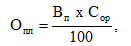 7. Розмір орендної плати за базовий місяць оренди нерухомого та іншого окремого індивідуально визначеного майна визначається за формулою: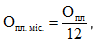 У разі коли між датою визначення орендної плати за базовий місяць і датою підписання акту приймання-передачі майна минуло більше ніж один повний календарний місяць, розмір орендної плати за перший місяць оренди встановлюється шляхом коригування орендної плати за базовий місяць на індекс інфляції у місяцях, що минули з дати визначення орендної плати за базовий місяць.8. Розмір добової орендної плати розраховується на основі розміру місячної орендної плати з розрахунку кількості днів у місяці фактичного користування за формулою: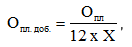 9. Розмір погодинної орендної плати за об’єкт оренди розраховується на основі розміру добової орендної плати із розрахунку 24 години на добу за формулою: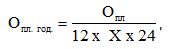 У разі коли погодинна орендна плата припадає на вихідний або святковий день, у такі дні орендна плата нараховується за повну добу.10. Розмір річної орендної плати за єдині майнові комплекси, їх відокремлені структурні підрозділи визначається за формулою: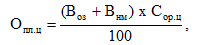 11. Розмір орендної плати за базовий місяць оренди за єдині майнові комплекси, їх відокремлені структурні підрозділи визначається за формулою: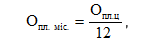 Форма розрахунку орендної плати за базовий місяць наведена у додатку до Методики.Якщо між датою визначення орендної плати за базовий місяць і датою підписання акту приймання-передачі майна минуло більше ніж один повний календарний місяць, розмір орендної плати за перший місяць оренди встановлюється шляхом коригування орендної плати за базовий місяць на індекс інфляції у місяцях, що минули з дати визначення орендної плати за базовий місяць.12. Результати незалежної оцінки майна чинні протягом 12 місяців від дати оцінки, якщо інший строк не передбачено у звіті про оцінку майна.13. Річна орендна плата за оренду нерухомого майна у розмірі 1 гривні встановлюється таким орендарям:13.1  -   комунальним установам, засновником яких є Хмільницька міська рада та які утримуються за рахунок коштів бюджету Хмільницької міської територіальної громади; 13.2 - громадським організаціям: ветеранів України, ветеранів війни в Афганістані, учасників ліквідації Чорнобильської катастрофи, учасників АТО/ООС,   захисту та допомоги особам з інвалідністю, захисту осіб, які потребують реабілітації,  спілки поляків; обслуговуючим кооперативам, що створені для забезпечення життєдіяльності мешканців населених пунктів Хмільницької міської територіальної громади»; комунальним некомерційним підприємствам, засновником яких є Хмільницька міська рада; 13.3 - реформованим друкованим засобам масової інформації та редакціям відповідно до Закону України «Про реформування державних і комунальних друкованих засобів масової інформації»  (тільки для оренди приміщення, в якому на час реформування комунальних друкованих засобів масової інформації розташовувалася «Редакція міськрайонної газети «Життєві обрії»).              14. Розмір місячної орендної плати за оренду нерухомого майна бюджетними організаціями, що фінансуються з бюджетів інших рівнів, крім міського, а також народними депутатами на період виконання депутатських повноважень, становить 1 грн. за 1 кв.м в місяць.           15. Розмір орендної плати за оренду нерухомого майна об’єднаннями співвласників багатоквартирних будинків складає 1 грн. в місяць. 16. Орендна плата за окреме індивідуально визначене майно (крім нерухомого) для бюджетних установ, комунальних підприємств та орендарів, зазначених у підпунктах 13.1, 13.2, становить 1 грн. в рік за оренду одиниці майна.17. Використання комунального майна для проведення загальноміських, районних, обласних, державних спортивно-масових заходів із різних видів спорту, внесених до календарного плану фізкультурно-оздоровчих та спортивних заходів в м .Хмільнику, затвердженого розпорядженням міського голови, здійснюється на безоплатній основі. 18. Розмір річної орендної плати у разі оренди іншого окремого індивідуально визначеного майна (крім нерухомого майна, транспортних засобів) встановлюється на рівні 12 відсотків вартості об’єкта оренди.Розмір річної орендної плати у разі оренди транспортних засобів встановлюється на рівні 10 відсотків вартості об’єкта оренди.19.  Розмір місячної орендної плати у розмірі 1 гривні за 1 кв. метр занедбаної пам’ятки архітектури встановлюється кваліфікованій особі, визначеній пунктом 183 Порядку, на підставі рішення орендодавця, прийнятого відповідно до пункту 191 Порядку, орендарям, які отримали таку пам’ятку в довгострокову пільгову оренду відповідно до пунктів 183-191 Порядку.20. Якщо орендна плата визначена на підставі цієї Методики (крім пункту 13 Методики) або абзацу четвертого частини сьомої статті 18 Закону (орендна плата за базовий місяць) і при цьому між датою визначення орендної плати за базовий місяць і датою підписання акту приймання-передачі минуло більше ніж один повний календарний місяць, розмір орендної плати за перший місяць оренди встановлюється шляхом коригування орендної плати за базовий місяць на індекс інфляції у місяцях, що минули з дати визначення орендної плати за базовий місяць.21. Якщо орендна плата визначена за результатами проведення аукціону, орендна плата за січень - грудень року оренди, наступного за роком, на який припадає перший місяць оренди, визначається шляхом коригування орендної плати за перший місяць оренди на річний індекс інфляції року, на який припадає перший місяць оренди. Орендна плата за січень - грудень третього і кожного наступного календарного року оренди визначається шляхом коригування місячної орендної плати, що сплачувалася у попередньому році, на середньорічний індекс інфляції такого року.22. Орендна плата, встановлена відповідно до пункту 13 цієї Методики, не підлягає коригуванню на індекс інфляції.Додаток до Методики розрахунку орендної плати  ЗАТВЕРДЖЕНО
Уповноважена особа орендодавця
_____________________________ ____________ 20__ рокуМП (у разі наявності)РОЗРАХУНОК
орендної плати за базовий місяцьМайно перебуває на балансі ____________________________________________________
      (найменування балансоутримувача)________
* Орендна ставка, затверджена Кабінетом Міністрів України  ** Оподаткування орендної плати здійснюється відповідно до вимог законодавства.Додаток 5до рішення ___ сесії міської ради8 скликання від _______.2021 року №____ПОРЯДОК
 виконання контрольних функцій у сфері оренди комунального майна Хмільницької міської територіальної громади(надалі - Порядок)1. Загальні положення1.1. Порядок, розроблений відповідно до статті 26 Закону України «Про оренду державного та комунального майна», встановлює механізм організації та здійснення контролю за виконанням умов договорів оренди та за використанням орендованого комунального майна.1.2. Контрольними заходами у сфері оренди комунального майна є:- постійний документальний контроль за виконанням умов договору оренди та контроль за використанням переданого в оренду комунального майна (далі – постійний документальний контроль);- періодичний комплексний контроль за виконанням умов договору та використанням майна з оглядом об'єкта оренди (далі – періодичний комплексний контроль).1.3. Під час здійснення контрольних заходів їх учасники керуються Конституцією України, законами України, актами Президента України та Кабінету Міністрів України, цим Порядком та договором оренди майна щодо якого здійснюється контроль.1.4. З метою забезпечення контрольних заходів орендодавці можуть надсилати органам державної влади, органам місцевого самоврядування та іншим юридичним особам, незалежно від форми власності,  а також фізичним особам запити для отримання інформації з питань щодо виконання орендарем зобов’язань, передбачених договором оренди. 2. Постійний документальний контроль2.1. Постійний документальний контроль (надалі - Контроль) за виконанням умов договорів оренди єдиних майнових комплексів та  використанням єдиних майнових комплексів здійснюють орендодавці із залученням уповноваженого органу управління.2.2. Орендодавці здійснюють Контроль:-  за виконанням умов договорів оренди нерухомого та рухомого комунального майна;- за використанням переданого в оренду нерухомого та рухомого комунального  майна;- за надходженням плати за оренду комунального майна на рахунок орендодавця.2.3. Контроль за надходженням плати за оренду комунального майна, визначеної Порядком розподілу орендної плати (додаток 3), до міського бюджету здійснює відділ прогнозування та аналізу доходів фінансового управління Хмільницької міської ради.       2.4. Під час здійснення постійного документального контролю орендодавцем перевіряються:- цільове використання об’єкта оренди (якщо цільове використання визначено договором оренди);- технічний стан об’єкта оренди (перебування об’єкта у стані, не гіршому, ніж на момент передачі його в оренду, з урахуванням нормального фізичного зносу);- відповідність займаної орендарем площі акту приймання-передавання орендованого майна;- надходження плати за оренду комунального майна до балансоутримувача (щомісяця);- наявність чинного договору страхування об'єкта оренди;- виконання договору відшкодування витрат на утримання орендованого нерухомого майна та надання комунальних послуг орендарю (щомісяця);- компенсація орендарем витрат, пов’язаних з проведенням переоцінки (оцінки) об’єкта оренди, якщо проведення переоцінки (оцінки) об’єкта вимагається згідно з Законом .    До здійсненням перевірок за ініціативою орендодавця можуть залучатися представники структурних підрозділів Хмільницької міської ради, що координують діяльність відповідних підприємств, установ, організацій, на балансі яких знаходиться орендоване комунальне майно.2.5. Орендодавець щомісячно до 20 числа місяця, наступного за звітним, подає до відділу прогнозування та аналізу доходів фінансового управління Хмільницької міської ради звіт про надходження плати за оренду комунального майна до балансоутримувача та про суму коштів, що підлягає перерахуванню до міського бюджету.2.6. У разі виявлення порушень під час здійснення постійного документального контролю  балансоутримувач, орендодавець повідомляє орендаря про виявлені порушення. 3. Періодичний комплексний контроль3.1. Періодичний комплексний контроль здійснюється за ініціативою орендодавця або уповноваженого органу управління за участю уповноважених представників орендодавця, орендаря, структурного підрозділу міської ради, якому підпорядкований орендодавець та балансоутримувач комунального майна.  Представники уповноваженого органу управління (депутати міської ради)  можуть залучатися до здійснення контрольних заходів щодо нерухомого майна за ініціативи орендодавця або наявності відповідної умови в договорі оренди.Направлення представників орендодавця (балансоутримувача) для участі у здійсненні заходів контролю здійснюється на підставі розпорядчого акту керівника такої особи.Орендодавець повідомляє уповноважений орган управління про проведення контрольних заходів не пізніше ніж за 10 календарних днів до їх проведення.3.2. Періодичний комплексний контроль здійснюється згідно з щорічними планами-графіками, які затверджуються наказами орендодавця, не частіше ніж раз на три роки протягом строку дії договору оренди, але не пізніше ніж за два місяці до припинення договору оренди.У плані-графіку зазначаються договір оренди, об'єкт оренди, дані орендаря та орієнтовний строк проведення контрольних заходів. Термін проведення контрольних заходів не повинен перевищувати 15 робочих днів.Позаплановий комплексний контроль здійснюється у разі надходження відповідного звернення органу управління з обґрунтуванням або звернення правоохоронних органів.З ініціативою про здійснення позапланової перевірки до орендодавця може звернутися орендар за власним бажанням.3.3. Орендар має забезпечити доступ на об’єкт оренди уповноваженим представникам орендодавця, балансоутримувача, уповноваженого органу управління.3.4. Під час здійснення періодичного комплексного контролю перевіряються:- відповідність цільового використання майна (якщо цільове використання визначено договором оренди);- технічний стан об’єкта оренди;- наявність/відсутність суборенди;- виконання умов договору оренди.3.5. У процесі проведення періодичного комплексного контролю використовуються документи, які можуть підтверджувати виконання умов договору оренди або використання орендованого майна.Такими документами можуть бути:матеріали щодо використання амортизаційних відрахувань (у разі якщо орендоване майно перебуває на балансі орендаря);договори страхування орендованого майна;матеріали щодо списання орендованого майна;інші документи, в яких можуть міститися необхідні для проведення перевірки відомості.Документи мають бути належним чином оформлені та не мати виправлень, пропущених сторінок. Копії документів, що додаються до матеріалів перевірки, мають бути завірені в установленому законодавством порядку.3.6. Орендар забезпечує достовірність поданих документів щодо виконання договірних зобов'язань.3.7. За результатами здійснення періодичного комплексного контролю складається звіт за формою, зазначеною в Додатку до цього Порядку, що містить інформацію за напрямами, визначеними у пункті 4 цього розділу, а також інформацію про наявність/відсутність порушень умов виконання договору оренди та використання орендованого майна.Відповідальним за складання звіту є орендодавець. Звіт складається за формою, зразок якої наведено в додатку до цього Порядку,  у кількості по одному примірнику для кожної із залучених до контролю сторін і підписується учасниками контролю. У разі відмови орендаря отримати свій примірник звіту, він надсилається орендодавцем на поштову адресу орендаря, вказану у договорі.3.8. До звіту зі здійснення періодичного комплексного контролю виконання умов договору оренди додаються документи (завірені відповідно до вимог чинного законодавства копії), які підтверджують стан виконання умов договору оренди.3.9. У разі недопущення на об’єкт уповноважених представників орендодавця, балансоутримувача або уповноваженого органу управління для здійснення контролю цей факт підтверджується актом про недопуск. Акт складається у двох примірниках, один з яких надсилається орендарю.4. Дії у разі виявлення порушень4.1. У разі виявлення порушення умов договору оренди або використання майна орендар має вжити заходів щодо їх усунення протягом 30 днів від дати отримання орендарем відповідного повідомлення про наявність порушень у ході здійснення постійного контролю або звіту за результатами комплексного періодичного контролю.  Днем отримання орендарем повідомлення про наявність порушень вважається:день вручення повідомлення орендарю особисто;день отримання орендарем відповідного поштового відправлення;день надсилання орендарю відповідного поштового відправлення – у випадку ухилення орендаря від отримання відповідного повідомлення, надісланого за адресою, вказаною в договорі оренди. Ухиленням вважається неотримання відповідного поштового відправлення орендарем (його уповноваженим представником) у строк, встановлений законодавством у сфері поштового зв’язку. 4.2. У разі якщо протягом зазначеного строку орендар не усунув порушення умов договору оренди та/або використання майна, орендодавець/балансоутримувач вживає відповідних заходів згідно з вимогами чинного законодавства та/або договору оренди.       Додаток                                                                               до Порядку виконання контрольних функцій                                                                                             у сфері оренди комунального майна                                                                             Хмільницької міської територіальної громади Звіт
про здійснення періодичного комплексного контролю об’єкта оренди______________________                                                             “____” __________   20___ року     . 
Ми, що підписалися нижче, представники:Орендодавця (найменування юридичної особи): ____________________________ _____________________________________________________________________________(П.І.П посада)_____________________________________________________________________________(П.І.П посада)Балансоутримувача (найменування юридичної особи): ______________________ _____________________________________________________________________________(П.І.П посада)Уповноваженого органу управління (найменування органу управління): _______ _____________________________________________________________________________                                                                 (П.І.П посада)у присутності уповноважених осіб Орендаря _______________________________: (вказується найменування, ІПН чи номер у ЄДРПОУ Орендаря)_______________________________________________________________________________________________________________________________________________________________________________________________________________________________________(зазначаються П.І.П. та посади представників Орендаря)у період з ________ _______ р. по ________ _______ р. за адресою: _____________________________________________________________________________ було здійснено заходи періодичного контролю щодо _____________________________________________________________________________,(вказується об’єкт оренди із зазначенням даних, які дозволяють його ідентифікувати)який перебуває у користуванні Орендаря на підставі _______________________________ _____________________________________________________________________________(зазначаються реквізити договору оренди)Контроль здійснено згідно з _____________________________________________________________________________(вказується План-графік та реквізити акту, а у разі проведення позапланових заходів – підстава проведення контролю та  реквізити розпорядчого акту про проведення контролю)                                                                                                                                                                                                                                                                                                                                                                                                                                                                                                                                                                                                                                                                                                                                                                                                                                                                                       Під час контролю встановлено:Під час здійснення контролю було досліджено наступні документи, які можуть підтверджувати виконання умов договору оренди або використання орендованого майна:______________________________________________________________________________________________________________________________________________________________________________________________________________________________________.За наслідками контролю Виявлено/Не виявлено порушень умов виконання договору оренди та використання орендованого майна. _______________________________________________________________________________________________________________________________________________________________________________________________________________________________________ (опис порушень, у разі їх виявлення із зазначенням відповідного пункту договору)Інші відмітки _____________________________________________________________________________________________________________________________________________________________________________________________________________________________(заповнюється у разі необхідності, зокрема у разі виявлення порушення вказуються дані про необхідність їх усунення)Перелік додатків (вказується із зазначенням реквізитів та кількості аркушів кожного доданого документа): ________________________________________________________________________ _____________________________________________________________________________Цей акт складено у ______ примірниках, що мають однакову юридичну силу.Підписи учасників контрольних заходів: _____________________________________________________________________________(П.І.П посада)_____________________________________________________________________________(П.І.П посада)_____________________________________________________________________________(П.І.П посада)_____________________________________________________________________________(П.І.П посада)_____________________________________________________________________________Орендар від отримання примірнику Звіту відмовився, що посвідчується: (заповнюється у разі необхідності) _____________________________________________________________________________(П.І.П посада)_____________________________________________________________________________(П.І.П посада)____________________________________________________________________________(П.І.П посада)Секретар міської ради                                                    Павло КРЕПКИЙДодаток 6до рішення ___ сесії міської ради8 скликання від _______2021 року №____Порядокприйняття рішень про надання згоди на здійснення невід'ємних поліпшень комунального майна Хмільницької міської територіальної громади(надалі - Порядок)Загальна частина1. Цей Порядок розроблений відповідно до  частини 4 статті 21 Закону України «Про оренду державного та комунального майна» (надалі - Закон) з урахуванням положень Порядку передачі в оренду державного та комунального майна  (надалі – Порядок передачі майна в оренду), частини 2 статті 18 Закону України «Про приватизацію державного і комунального майна.Цим Порядком визначається процедура надання орендарю згоди орендодавця комунального майна на здійснення за рахунок власних коштів орендаря невід'ємних поліпшень орендованого комунального майна.У разі оренди єдиного майнового комплексу підприємства, його відокремленого структурного підрозділу згоду на здійснення невід’ємних поліпшень орендар отримує на підставі рішення Хмільницької міської ради та письмової згоди орендодавця / балансоутримувача. У разі оренди нерухомого майна (будівель, споруд, приміщень, а також їх окремих частин) згоду на здійснення невід’ємних поліпшень орендар отримує на підставі рішення виконавчого комітету Хмільницької міської ради за наявності письмової згоди орендодавця / балансоутримувача. 2. Орендар може звернутися до орендодавця з клопотанням про отримання згоди на здійснення невід'ємних поліпшень, якщо:- орендар отримав майно в оренду за результатами проведення аукціону або конкурсу;-  за розрахунками орендаря, підтвердженими висновком будівельної експертизи, його прогнозовані витрати на ремонт об'єкта оренди, за виключенням його витрат на виконання ремонтних робіт, що були зараховані згідно частини другої статті 21 Закону України «Про оренду державного та комунального майна», складатимуть не менш як 25 відсотків ринкової вартості об'єкта оренди, визначеної суб’єктом оціночної діяльності для цілей оренди майна станом на будь-яку дату поточного року;- орендар не допускає порушень договору оренди.Інформація про відсутність порушень договору оренди готується орендодавцем на підставі звіту виїзної перевірки стану використання орендарем орендованого майна відповідно до Порядку виконання контрольних функцій у сфері оренди комунального майна Хмільницької міської територіальної громади (Додаток 5).3. Для розгляду питання про надання згоди орендарю на здійснення невід'ємних поліпшень орендованого комунального майна орендар подає орендодавцю письмове клопотання і такі документи (далі – клопотання): 	1) документ, який свідчить, що орендоване майно перебуває в стані, який не дозволяє використовувати його за цільовим призначенням, визначеним договором оренди:           2) опис обсягу робіт, які повинні бути здійснені на об'єкті оренди з метою приведення його у стан, який дозволить використовувати майно за цільовим призначенням, визначеним договором оренди (а якщо договір оренди не визначає цільового призначення - то за цільовим призначенням, визначеним орендарем у клопотанні);3) лист-погодження (письмова згода) балансоутримувача на здійснення невід'ємних поліпшень; 4) звіт виїзної перевірки стану використання орендарем орендованого майна; 5) довідку орендодавця і довідку балансоутримувача про відсутність порушень договору оренди, складену за результатами виїзної перевірки. Довідки повинні бути датовані не пізніше ніж за 30 робочих днів до дати клопотання;6) лист-погодження (письмова згода) структурного підрозділу Хмільницької міської ради, який є куратором орендодавця, на здійснення невід'ємних поліпшень; 7) кошторис витрат на здійснення невід'ємних поліпшень; 8) висновок будівельної експертизи щодо відповідності кошторису витрат державним будівельним стандартам; 9) акт візуального обстеження об’єкта оренди, складений експертом, який виготовив висновок будівельної експертизи. В акті зазначається опис стану об’єкта оренди, разом із фотографіями об’єкта оренди. 10) звіт про оцінку орендованого майна станом на будь-яку дату між 1 січня поточного року і датою клопотання, складений суб'єктом оціночної діяльності на замовлення орендаря; 11) рецензію на звіт про оцінку орендованого майна, складену суб'єктом оціночної діяльності; 12) графік виконання робіт, передбачених кошторисом витрат і письмове зобов'язання орендаря повністю виконати роботи в межах строків, передбачених графіком виконання робіт; 13) довідку про відсутність залишку амортизаційних відрахувань на комунальне майно (у разі здійснення невід’ємних поліпшень щодо єдиного майнового комплексу підприємства, його відокремленого структурного підрозділу). Якщо договір оренди укладено до введення в дію Закону, орендар додатково подає докази перемоги у конкурсі, проведеному відповідно до нормативного документу з питань оренди комунального майна, затвердженого Хмільницькою міською радою, зокрема копію протоколу конкурсної комісії про визначення переможця конкурсу. Документом, передбаченим підпунктом 1)  цього пункту є: оголошення про передачу майна в оренду або акт приймання-передачі майна в оренду, за умови, що зі змісту цих документів випливає, що майно перебуває в незадовільному стані та/або потребує капітального ремонту, або рішення орендодавця про затвердження додаткової умови про здійснення орендарем інвестицій у поліпшення (реконструкцію, реставрацію, технічне переозброєння) об'єкта оренди, якщо об'єкт оренди передавався в оренду із такою додатковою умовою. Порядок опрацювання клопотання щодо надання згоди на здійснення невід'ємних поліпшень комунального майна3. Орендодавець протягом п’яти робочих днів з дати отримання клопотання: - готує висновок про повноту поданих орендарем документів;- або повідомляє орендаря листом про те, що пакет документів, поданих до клопотання, є неповним або у інший спосіб не відповідає вимогам пункту 2 цього Порядку із зазначенням конкретних недоліків клопотання або доданих до нього документів.Орендодавець передає  висновок про повноту поданих орендарем документів, а також копії клопотання і доданих до нього документів, та письмово звертається до виконавчих органів міської ради щодо прийняття відповідного рішення про надання згоди на здійснення невід'ємних поліпшень комунального майна.Разом із цим орендодавець надає довідку, яка включає інформацію: - про суму вартості ремонтних робіт, зарахованої орендарю в рахунок орендної плати згідно з пунктами 154-156 Порядку передачі майна в оренду, або про те, що таке зарахування не здійснювалось; - про те, що сума підтверджених розрахунками витрат на здійснення невід'ємних поліпшень (за вирахуванням суми вартості ремонтних робіт, зарахованої орендарю в рахунок орендної плати згідно з пунктами 154-156 Порядку передачі майна в оренду) перевищує 25 відсотків ринкової вартості об'єкта оренди. Проєкт рішення про надання згоди чи про відмову у наданні згоди на здійснення невід'ємних поліпшень комунального майна розробляє структурний підрозділ Хмільницької міської ради, який є куратором орендодавця. Контроль за підготовкою проєкту такого рішення покладається на заступників міського голови з питань діяльності виконавчих органів міської ради відповідно до розподілу обов’язків.   Рішення Хмільницької міської ради або рішення виконавчого комітету Хмільницької міської ради про надання згоди чи про відмову у наданні згоди на здійснення невід'ємних поліпшень комунального майна приймається в місячний термін з дати отримання клопотання та  є підставою для орендаря здійснювати або не здійснювати невід'ємні поліпшення орендованого комунального майна.6. У разі прийняття рішення про відмову у наданні дозволу на здійснення невід’ємних поліпшень, орендар має право звернутись з клопотанням до балансоутримувача про надання згоди на здійснення поточного/капітального ремонту орендованого майна за рахунок власних коштів, відповідно до частин першої-третьої статті 21 Закону. Заключна частина7. Клопотання орендаря про здійснення невід’ємних поліпшень майна, переданого в оренду та рішення, що приймаються за результатами розгляду таких клопотань, оприлюднюються орендодавцем в електронній торговій системі протягом п’яти робочих днів з дати отримання відповідного клопотання та прийняття відповідного рішення.  8. Після здійснення усіх робіт, відносно яких орендар надав письмове зобов’язання, передбачене підпунктом 12 пункту 2 цього Порядку, орендар надає орендодавцю та балансоутримувачу інформацію про завершення виконання робіт та копії підписаних замовником і підрядником актів приймання виконаних робіт. Орендар додатково надає копії документів, які підтверджують оплату виконаних робіт, якщо об’єктом оренди є єдиний майновий комплекс, його відокремлений структурний підрозділ або нерухоме майно, площа якого перевищує 150 кв. метрів. 9. Контроль за здійсненням невід’ємних поліпшень орендованого майна здійснюється орендодавцем та балансоутримувачем із залученням  фахівців управління містобудування та архітектури міської ради, структурного підрозділу міської ради, що є куратором балансоутримувача.Секретар міської ради                                     Павло КРЕПКИЙДодаток 7до рішення ___ сесії міської ради8 скликання від _______.2021 року №____Особливості передачі в оренду комунального майна.Передача в оренду єдиних майнових комплексів підприємств здійснюється на підставі рішення міської ради.  Орендодавцем єдиних майнових комплексів підприємств є  структурний підрозділ Хмільницької міської ради, який координує діяльність балансоутримувача.Передача в оренду нерухомого майна (будівель, споруд, приміщень, а також їх окремих частин), іншого окремого індивідуально визначеного майна (крім нерухомого) здійснюється на підставі рішення виконавчого комітету Хмільницької міської ради. Орендодавцем нерухомого майна, загальна площа якого становить 400 квадратних метрів та більше на одного балансоутримувача, є структурний підрозділ Хмільницької міської ради, який координує діяльність балансоутримувача.Орендодавцем є балансоутримувач, якщо в оренду передається: - нерухоме майно, загальна площа якого не перевищує  400 квадратних метрів на одного балансоутримувача;   - нерухоме майно для організації та проведення науково-практичних, культурних, мистецьких, громадських, суспільних та політичних заходів -  на   строк, що не перевищує п’яти календарних днів протягом шести місяців, а також щодо майна, яке передається суб’єктам виборчого процесу для проведення публічних заходів (зборів, дебатів, дискусій) під час та на період виборчої кампанії;нерухоме майно для організації та проведення науково-практичних, культурних, мистецьких, громадських, суспільних та політичних заходів -  на   строк, що не перевищує 30 календарних днів протягом одного року щодо кожного орендаря, якщо балансоутримувачем є комунальне підприємство, установа, організація, що здійснює діяльність з організування конгресів і торговельних виставок;інше окреме індивідуально визначене майно (крім нерухомого).Додатковий перелік підприємств, установ, організацій, що надають соціально важливі послуги населенню: КП «Хмільникводоканал», КП «Хмільниккомунсервіс»,  КНП «Хмільницький ЦПСМД», КНП «Хмільницька ЦЛ», комунальні заклади культури, засновником яких є Хмільницька міська рада, громадські об’єднання, діяльність яких спрямована на захист прав осіб з інвалідністю  Секретар міської ради                                                    Павло Крепкий11Найменування населеного пункту 22Дата33СторониНаймену-ванняНаймену-ванняНаймену-ванняКод згідно з Єдиним державним реєстром юридичних осіб, фізичних осіб -підприємців і громадських формуваньАдреса місцезнахо-дженняПрізвище, ім’я, по батькові (за наявності) особи, що підписала договірПрізвище, ім’я, по батькові (за наявності) особи, що підписала договірПрізвище, ім’я, по батькові (за наявності) особи, що підписала договірПрізвище, ім’я, по батькові (за наявності) особи, що підписала договірПосада особи, що підписала договірПосилання на документ, який надає повноважен-ня на підписання договору (статут, положення, наказ, довіреність тощо)3.1.3.1.Орендодавець3.1.13.1.1Адреса електронної пошти Орендодавця, на яку надсилаються офіційні повідомленням за цим договоромАдреса електронної пошти Орендодавця, на яку надсилаються офіційні повідомленням за цим договоромАдреса електронної пошти Орендодавця, на яку надсилаються офіційні повідомленням за цим договоромАдреса електронної пошти Орендодавця, на яку надсилаються офіційні повідомленням за цим договоромАдреса електронної пошти Орендодавця, на яку надсилаються офіційні повідомленням за цим договором3.23.2Орендар3.2.13.2.1Адреса електронної пошти Орендаря, на яку надсилаються офіційні повідомленням за цим договором Адреса електронної пошти Орендаря, на яку надсилаються офіційні повідомленням за цим договором Адреса електронної пошти Орендаря, на яку надсилаються офіційні повідомленням за цим договором Адреса електронної пошти Орендаря, на яку надсилаються офіційні повідомленням за цим договором Адреса електронної пошти Орендаря, на яку надсилаються офіційні повідомленням за цим договором 3.2.23.2.2Офіційний веб-сайт (сторінка чи профіль в соціальній мережі) Орендаря, на якому опублікована інформація про Орендаря та його діяльність1Офіційний веб-сайт (сторінка чи профіль в соціальній мережі) Орендаря, на якому опублікована інформація про Орендаря та його діяльність1Офіційний веб-сайт (сторінка чи профіль в соціальній мережі) Орендаря, на якому опублікована інформація про Орендаря та його діяльність1Офіційний веб-сайт (сторінка чи профіль в соціальній мережі) Орендаря, на якому опублікована інформація про Орендаря та його діяльність1Офіційний веб-сайт (сторінка чи профіль в соціальній мережі) Орендаря, на якому опублікована інформація про Орендаря та його діяльність13.33.3Балансоутримувач3.3.13.3.1Адреса електронної пошти Балансоутримувача, на яку надсилаються офіційні повідомленням за цим договоромАдреса електронної пошти Балансоутримувача, на яку надсилаються офіційні повідомленням за цим договоромАдреса електронної пошти Балансоутримувача, на яку надсилаються офіційні повідомленням за цим договоромАдреса електронної пошти Балансоутримувача, на яку надсилаються офіційні повідомленням за цим договоромАдреса електронної пошти Балансоутримувача, на яку надсилаються офіційні повідомленням за цим договором4Об’єкт оренди та склад майна (далі - Майно)Об’єкт оренди та склад майна (далі - Майно)Об’єкт оренди та склад майна (далі - Майно)Об’єкт оренди та склад майна (далі - Майно)Об’єкт оренди та склад майна (далі - Майно)Об’єкт оренди та склад майна (далі - Майно)Об’єкт оренди та склад майна (далі - Майно)Об’єкт оренди та склад майна (далі - Майно)Об’єкт оренди та склад майна (далі - Майно)Об’єкт оренди та склад майна (далі - Майно)Об’єкт оренди та склад майна (далі - Майно)Об’єкт оренди та склад майна (далі - Майно)Об’єкт оренди та склад майна (далі - Майно)4.1Інформація про об’єкт оренди - нерухоме майноІнформація про об’єкт оренди - нерухоме майноІнформація про об’єкт оренди - нерухоме майноІнформація про об’єкт оренди - нерухоме майноабоабоабоабоабоабоабоабоабоабоабоабоабоабо4.1Інформація про об’єкт оренди - індивідуально визначене майноІнформація про об’єкт оренди - індивідуально визначене майноІнформація про об’єкт оренди - індивідуально визначене майноІнформація про об’єкт оренди - індивідуально визначене майно4.2Посилання на сторінку в електронній торговій системі, на якій розміщено інформацію про об’єкт оренди відповідно до оголошення про передачу майна в оренду (в обсязі, передбаченому пунктом 55 Порядку передачі в оренду державного і комунального майна, затвердженого постановою Кабінету Міністрів України від 3 червня 2020 р. № 483 (Офіційний вісник України, 2020 р., № 51, ст. 1585) (далі - Порядок), або посилання на опубліковане відповідно до Порядку інформаційне повідомлення/інформацію про об’єкт оренди, якщо договір укладено без проведення аукціону (в обсязі, передбаченому пунктом 115 або 26 Порядку)_________________________________________________________________________________Посилання на сторінку в електронній торговій системі, на якій розміщено інформацію про об’єкт оренди відповідно до оголошення про передачу майна в оренду (в обсязі, передбаченому пунктом 55 Порядку передачі в оренду державного і комунального майна, затвердженого постановою Кабінету Міністрів України від 3 червня 2020 р. № 483 (Офіційний вісник України, 2020 р., № 51, ст. 1585) (далі - Порядок), або посилання на опубліковане відповідно до Порядку інформаційне повідомлення/інформацію про об’єкт оренди, якщо договір укладено без проведення аукціону (в обсязі, передбаченому пунктом 115 або 26 Порядку)_________________________________________________________________________________Посилання на сторінку в електронній торговій системі, на якій розміщено інформацію про об’єкт оренди відповідно до оголошення про передачу майна в оренду (в обсязі, передбаченому пунктом 55 Порядку передачі в оренду державного і комунального майна, затвердженого постановою Кабінету Міністрів України від 3 червня 2020 р. № 483 (Офіційний вісник України, 2020 р., № 51, ст. 1585) (далі - Порядок), або посилання на опубліковане відповідно до Порядку інформаційне повідомлення/інформацію про об’єкт оренди, якщо договір укладено без проведення аукціону (в обсязі, передбаченому пунктом 115 або 26 Порядку)_________________________________________________________________________________Посилання на сторінку в електронній торговій системі, на якій розміщено інформацію про об’єкт оренди відповідно до оголошення про передачу майна в оренду (в обсязі, передбаченому пунктом 55 Порядку передачі в оренду державного і комунального майна, затвердженого постановою Кабінету Міністрів України від 3 червня 2020 р. № 483 (Офіційний вісник України, 2020 р., № 51, ст. 1585) (далі - Порядок), або посилання на опубліковане відповідно до Порядку інформаційне повідомлення/інформацію про об’єкт оренди, якщо договір укладено без проведення аукціону (в обсязі, передбаченому пунктом 115 або 26 Порядку)_________________________________________________________________________________Посилання на сторінку в електронній торговій системі, на якій розміщено інформацію про об’єкт оренди відповідно до оголошення про передачу майна в оренду (в обсязі, передбаченому пунктом 55 Порядку передачі в оренду державного і комунального майна, затвердженого постановою Кабінету Міністрів України від 3 червня 2020 р. № 483 (Офіційний вісник України, 2020 р., № 51, ст. 1585) (далі - Порядок), або посилання на опубліковане відповідно до Порядку інформаційне повідомлення/інформацію про об’єкт оренди, якщо договір укладено без проведення аукціону (в обсязі, передбаченому пунктом 115 або 26 Порядку)_________________________________________________________________________________Посилання на сторінку в електронній торговій системі, на якій розміщено інформацію про об’єкт оренди відповідно до оголошення про передачу майна в оренду (в обсязі, передбаченому пунктом 55 Порядку передачі в оренду державного і комунального майна, затвердженого постановою Кабінету Міністрів України від 3 червня 2020 р. № 483 (Офіційний вісник України, 2020 р., № 51, ст. 1585) (далі - Порядок), або посилання на опубліковане відповідно до Порядку інформаційне повідомлення/інформацію про об’єкт оренди, якщо договір укладено без проведення аукціону (в обсязі, передбаченому пунктом 115 або 26 Порядку)_________________________________________________________________________________Посилання на сторінку в електронній торговій системі, на якій розміщено інформацію про об’єкт оренди відповідно до оголошення про передачу майна в оренду (в обсязі, передбаченому пунктом 55 Порядку передачі в оренду державного і комунального майна, затвердженого постановою Кабінету Міністрів України від 3 червня 2020 р. № 483 (Офіційний вісник України, 2020 р., № 51, ст. 1585) (далі - Порядок), або посилання на опубліковане відповідно до Порядку інформаційне повідомлення/інформацію про об’єкт оренди, якщо договір укладено без проведення аукціону (в обсязі, передбаченому пунктом 115 або 26 Порядку)_________________________________________________________________________________Посилання на сторінку в електронній торговій системі, на якій розміщено інформацію про об’єкт оренди відповідно до оголошення про передачу майна в оренду (в обсязі, передбаченому пунктом 55 Порядку передачі в оренду державного і комунального майна, затвердженого постановою Кабінету Міністрів України від 3 червня 2020 р. № 483 (Офіційний вісник України, 2020 р., № 51, ст. 1585) (далі - Порядок), або посилання на опубліковане відповідно до Порядку інформаційне повідомлення/інформацію про об’єкт оренди, якщо договір укладено без проведення аукціону (в обсязі, передбаченому пунктом 115 або 26 Порядку)_________________________________________________________________________________Посилання на сторінку в електронній торговій системі, на якій розміщено інформацію про об’єкт оренди відповідно до оголошення про передачу майна в оренду (в обсязі, передбаченому пунктом 55 Порядку передачі в оренду державного і комунального майна, затвердженого постановою Кабінету Міністрів України від 3 червня 2020 р. № 483 (Офіційний вісник України, 2020 р., № 51, ст. 1585) (далі - Порядок), або посилання на опубліковане відповідно до Порядку інформаційне повідомлення/інформацію про об’єкт оренди, якщо договір укладено без проведення аукціону (в обсязі, передбаченому пунктом 115 або 26 Порядку)_________________________________________________________________________________Посилання на сторінку в електронній торговій системі, на якій розміщено інформацію про об’єкт оренди відповідно до оголошення про передачу майна в оренду (в обсязі, передбаченому пунктом 55 Порядку передачі в оренду державного і комунального майна, затвердженого постановою Кабінету Міністрів України від 3 червня 2020 р. № 483 (Офіційний вісник України, 2020 р., № 51, ст. 1585) (далі - Порядок), або посилання на опубліковане відповідно до Порядку інформаційне повідомлення/інформацію про об’єкт оренди, якщо договір укладено без проведення аукціону (в обсязі, передбаченому пунктом 115 або 26 Порядку)_________________________________________________________________________________Посилання на сторінку в електронній торговій системі, на якій розміщено інформацію про об’єкт оренди відповідно до оголошення про передачу майна в оренду (в обсязі, передбаченому пунктом 55 Порядку передачі в оренду державного і комунального майна, затвердженого постановою Кабінету Міністрів України від 3 червня 2020 р. № 483 (Офіційний вісник України, 2020 р., № 51, ст. 1585) (далі - Порядок), або посилання на опубліковане відповідно до Порядку інформаційне повідомлення/інформацію про об’єкт оренди, якщо договір укладено без проведення аукціону (в обсязі, передбаченому пунктом 115 або 26 Порядку)_________________________________________________________________________________Посилання на сторінку в електронній торговій системі, на якій розміщено інформацію про об’єкт оренди відповідно до оголошення про передачу майна в оренду (в обсязі, передбаченому пунктом 55 Порядку передачі в оренду державного і комунального майна, затвердженого постановою Кабінету Міністрів України від 3 червня 2020 р. № 483 (Офіційний вісник України, 2020 р., № 51, ст. 1585) (далі - Порядок), або посилання на опубліковане відповідно до Порядку інформаційне повідомлення/інформацію про об’єкт оренди, якщо договір укладено без проведення аукціону (в обсязі, передбаченому пунктом 115 або 26 Порядку)_________________________________________________________________________________Посилання на сторінку в електронній торговій системі, на якій розміщено інформацію про об’єкт оренди відповідно до оголошення про передачу майна в оренду (в обсязі, передбаченому пунктом 55 Порядку передачі в оренду державного і комунального майна, затвердженого постановою Кабінету Міністрів України від 3 червня 2020 р. № 483 (Офіційний вісник України, 2020 р., № 51, ст. 1585) (далі - Порядок), або посилання на опубліковане відповідно до Порядку інформаційне повідомлення/інформацію про об’єкт оренди, якщо договір укладено без проведення аукціону (в обсязі, передбаченому пунктом 115 або 26 Порядку)_________________________________________________________________________________4.3Інформація про належність Майна до пам’яток культурної спадщини, щойно виявлених об’єктів культурної спадщиниІнформація про належність Майна до пам’яток культурної спадщини, щойно виявлених об’єктів культурної спадщиниІнформація про належність Майна до пам’яток культурної спадщини, щойно виявлених об’єктів культурної спадщиниІнформація про належність Майна до пам’яток культурної спадщини, щойно виявлених об’єктів культурної спадщини4.4Погодження органу охорони культурної спадщини на передачу в оренду Майна, що є пам’яткою культурної спадщини, щойно виявленим об’єктом культурної спадщини чи її (його) частиною (за наявності)Погодження органу охорони культурної спадщини на передачу в оренду Майна, що є пам’яткою культурної спадщини, щойно виявленим об’єктом культурної спадщини чи її (його) частиною (за наявності)Погодження органу охорони культурної спадщини на передачу в оренду Майна, що є пам’яткою культурної спадщини, щойно виявленим об’єктом культурної спадщини чи її (його) частиною (за наявності)Погодження органу охорони культурної спадщини на передачу в оренду Майна, що є пам’яткою культурної спадщини, щойно виявленим об’єктом культурної спадщини чи її (його) частиною (за наявності)орган, що надав погодженнядата погодженняорган, що надав погодженнядата погодженняорган, що надав погодженнядата погодженняорган, що надав погодженнядата погодженняорган, що надав погодженнядата погодженняорган, що надав погодженнядата погодженняорган, що надав погодженнядата погодженняорган, що надав погодженнядата погодженняорган, що надав погодженнядата погодження4.5Інформація про укладення охоронного договору щодо МайнаІнформація про укладення охоронного договору щодо МайнаІнформація про укладення охоронного договору щодо Майнадата та номер договорусторони договорудата та номер договорусторони договорудата та номер договорусторони договорудата та номер договорусторони договорудата та номер договорусторони договорудата та номер договорусторони договорудата та номер договорусторони договорудата та номер договорусторони договорудата та номер договорусторони договорудата та номер договорусторони договору4.6Витрати Балансоутримувача/колишньо-го орендаря, пов’язані із укладенням охоронного договоруВитрати Балансоутримувача/колишньо-го орендаря, пов’язані із укладенням охоронного договоруВитрати Балансоутримувача/колишньо-го орендаря, пов’язані із укладенням охоронного договорусума (гривень) ________сума (гривень) ________сума (гривень) ________сума (гривень) ________сума (гривень) ________сума (гривень) ________сума (гривень) ________сума (гривень) ________сума (гривень) ________сума (гривень) ________5Процедура, в результаті якої Майно отримано в орендуПроцедура, в результаті якої Майно отримано в орендуПроцедура, в результаті якої Майно отримано в орендуПроцедура, в результаті якої Майно отримано в орендуПроцедура, в результаті якої Майно отримано в орендуПроцедура, в результаті якої Майно отримано в орендуПроцедура, в результаті якої Майно отримано в орендуПроцедура, в результаті якої Майно отримано в орендуПроцедура, в результаті якої Майно отримано в орендуПроцедура, в результаті якої Майно отримано в орендуПроцедура, в результаті якої Майно отримано в орендуПроцедура, в результаті якої Майно отримано в орендуПроцедура, в результаті якої Майно отримано в оренду5.1.(А) аукціон (Б) без аукціону (В) продовження - за результатами проведення аукціону
(Г) продовження - без проведення аукціону(А) аукціон (Б) без аукціону (В) продовження - за результатами проведення аукціону
(Г) продовження - без проведення аукціону(А) аукціон (Б) без аукціону (В) продовження - за результатами проведення аукціону
(Г) продовження - без проведення аукціону(А) аукціон (Б) без аукціону (В) продовження - за результатами проведення аукціону
(Г) продовження - без проведення аукціону(А) аукціон (Б) без аукціону (В) продовження - за результатами проведення аукціону
(Г) продовження - без проведення аукціону(А) аукціон (Б) без аукціону (В) продовження - за результатами проведення аукціону
(Г) продовження - без проведення аукціону(А) аукціон (Б) без аукціону (В) продовження - за результатами проведення аукціону
(Г) продовження - без проведення аукціону(А) аукціон (Б) без аукціону (В) продовження - за результатами проведення аукціону
(Г) продовження - без проведення аукціону(А) аукціон (Б) без аукціону (В) продовження - за результатами проведення аукціону
(Г) продовження - без проведення аукціону(А) аукціон (Б) без аукціону (В) продовження - за результатами проведення аукціону
(Г) продовження - без проведення аукціону(А) аукціон (Б) без аукціону (В) продовження - за результатами проведення аукціону
(Г) продовження - без проведення аукціону(А) аукціон (Б) без аукціону (В) продовження - за результатами проведення аукціону
(Г) продовження - без проведення аукціону(А) аукціон (Б) без аукціону (В) продовження - за результатами проведення аукціону
(Г) продовження - без проведення аукціону5.1.Виписати необхідне:Виписати необхідне:Виписати необхідне:Виписати необхідне:Виписати необхідне:Виписати необхідне:Виписати необхідне:Виписати необхідне:Виписати необхідне:Виписати необхідне:Виписати необхідне:Виписати необхідне:Виписати необхідне:5.1.1Якщо цей договір є договором типу (Г) - продовження без проведення аукціону, вписати дату, номер договору, інші реквізити договору, який проводжується________________Якщо цей договір є договором типу (Г) - продовження без проведення аукціону, вписати дату, номер договору, інші реквізити договору, який проводжується________________Якщо цей договір є договором типу (Г) - продовження без проведення аукціону, вписати дату, номер договору, інші реквізити договору, який проводжується________________Якщо цей договір є договором типу (Г) - продовження без проведення аукціону, вписати дату, номер договору, інші реквізити договору, який проводжується________________Якщо цей договір є договором типу (Г) - продовження без проведення аукціону, вписати дату, номер договору, інші реквізити договору, який проводжується________________Якщо цей договір є договором типу (Г) - продовження без проведення аукціону, вписати дату, номер договору, інші реквізити договору, який проводжується________________Якщо цей договір є договором типу (Г) - продовження без проведення аукціону, вписати дату, номер договору, інші реквізити договору, який проводжується________________Якщо цей договір є договором типу (Г) - продовження без проведення аукціону, вписати дату, номер договору, інші реквізити договору, який проводжується________________Якщо цей договір є договором типу (Г) - продовження без проведення аукціону, вписати дату, номер договору, інші реквізити договору, який проводжується________________Якщо цей договір є договором типу (Г) - продовження без проведення аукціону, вписати дату, номер договору, інші реквізити договору, який проводжується________________Якщо цей договір є договором типу (Г) - продовження без проведення аукціону, вписати дату, номер договору, інші реквізити договору, який проводжується________________Якщо цей договір є договором типу (Г) - продовження без проведення аукціону, вписати дату, номер договору, інші реквізити договору, який проводжується________________Якщо цей договір є договором типу (Г) - продовження без проведення аукціону, вписати дату, номер договору, інші реквізити договору, який проводжується________________6Вартість Майна(залишити одне з трьох формулювань пункту 6.1)Вартість Майна(залишити одне з трьох формулювань пункту 6.1)Вартість Майна(залишити одне з трьох формулювань пункту 6.1)Вартість Майна(залишити одне з трьох формулювань пункту 6.1)Вартість Майна(залишити одне з трьох формулювань пункту 6.1)Вартість Майна(залишити одне з трьох формулювань пункту 6.1)Вартість Майна(залишити одне з трьох формулювань пункту 6.1)Вартість Майна(залишити одне з трьох формулювань пункту 6.1)Вартість Майна(залишити одне з трьох формулювань пункту 6.1)Вартість Майна(залишити одне з трьох формулювань пункту 6.1)Вартість Майна(залишити одне з трьох формулювань пункту 6.1)Вартість Майна(залишити одне з трьох формулювань пункту 6.1)Вартість Майна(залишити одне з трьох формулювань пункту 6.1)6.1
(1)Ринкова (оціночна) вартість, визначена на підставі звіту про оцінку Майна (частина четверта статті 8 Закону України від 3 жовтня 2019 р. 
№ 157-IX “Про оренду державного і комунального майна” (Відомості Верховної Ради України, 2020 р., № 4,
 ст. 25) (далі - Закон)Ринкова (оціночна) вартість, визначена на підставі звіту про оцінку Майна (частина четверта статті 8 Закону України від 3 жовтня 2019 р. 
№ 157-IX “Про оренду державного і комунального майна” (Відомості Верховної Ради України, 2020 р., № 4,
 ст. 25) (далі - Закон)Ринкова (оціночна) вартість, визначена на підставі звіту про оцінку Майна (частина четверта статті 8 Закону України від 3 жовтня 2019 р. 
№ 157-IX “Про оренду державного і комунального майна” (Відомості Верховної Ради України, 2020 р., № 4,
 ст. 25) (далі - Закон)Ринкова (оціночна) вартість, визначена на підставі звіту про оцінку Майна (частина четверта статті 8 Закону України від 3 жовтня 2019 р. 
№ 157-IX “Про оренду державного і комунального майна” (Відомості Верховної Ради України, 2020 р., № 4,
 ст. 25) (далі - Закон)сума (гривень), без податку на додану вартість _______________сума (гривень), без податку на додану вартість _______________сума (гривень), без податку на додану вартість _______________сума (гривень), без податку на додану вартість _______________сума (гривень), без податку на додану вартість _______________сума (гривень), без податку на додану вартість _______________сума (гривень), без податку на додану вартість _______________сума (гривень), без податку на додану вартість _______________сума (гривень), без податку на додану вартість _______________6.1.1ОцінювачОцінювачОцінювачОцінювачдата оцінки“__” ________ 20__р.дата затвердження висновку про вартість Майна“__” __________ 20__р.дата оцінки“__” ________ 20__р.дата затвердження висновку про вартість Майна“__” __________ 20__р.дата оцінки“__” ________ 20__р.дата затвердження висновку про вартість Майна“__” __________ 20__р.дата оцінки“__” ________ 20__р.дата затвердження висновку про вартість Майна“__” __________ 20__р.6.1.2РецензентРецензентРецензентРецензентдата рецензії“__” ________ 20__р.дата рецензії“__” ________ 20__р.дата рецензії“__” ________ 20__р.дата рецензії“__” ________ 20__р.абоабоабоабоабоабоабоабоабоабоабоабоабоабо6.1
(2)Балансова залишкова вартість, визначена на підставі фінансової звітності Балансоутримувача (частина перша статті 8 Закону)Балансова залишкова вартість, визначена на підставі фінансової звітності Балансоутримувача (частина перша статті 8 Закону)Балансова залишкова вартість, визначена на підставі фінансової звітності Балансоутримувача (частина перша статті 8 Закону)Балансова залишкова вартість, визначена на підставі фінансової звітності Балансоутримувача (частина перша статті 8 Закону)сума (гривень), без податку на додану вартість _______________сума (гривень), без податку на додану вартість _______________сума (гривень), без податку на додану вартість _______________сума (гривень), без податку на додану вартість _______________сума (гривень), без податку на додану вартість _______________станом на останню дату місяця, що передувала даті оприлюднення оголошення або включення Майна до переліку об’єктів, щодо яких прийнято рішення про передачу в оренду без проведення аукціону (далі-Перелік другого типу)“__” ________ 20__р.(зазначити дату)станом на останню дату місяця, що передувала даті оприлюднення оголошення або включення Майна до переліку об’єктів, щодо яких прийнято рішення про передачу в оренду без проведення аукціону (далі-Перелік другого типу)“__” ________ 20__р.(зазначити дату)станом на останню дату місяця, що передувала даті оприлюднення оголошення або включення Майна до переліку об’єктів, щодо яких прийнято рішення про передачу в оренду без проведення аукціону (далі-Перелік другого типу)“__” ________ 20__р.(зазначити дату)станом на останню дату місяця, що передувала даті оприлюднення оголошення або включення Майна до переліку об’єктів, щодо яких прийнято рішення про передачу в оренду без проведення аукціону (далі-Перелік другого типу)“__” ________ 20__р.(зазначити дату)абоабоабоабоабоабоабоабоабоабоабоабоабоабо6.1
(3)Балансова вартість, переоцінена в обліку Балансоутримувача (частина друга статті 8 Закону)Балансова вартість, переоцінена в обліку Балансоутримувача (частина друга статті 8 Закону)Балансова вартість, переоцінена в обліку Балансоутримувача (частина друга статті 8 Закону)Балансова вартість, переоцінена в обліку Балансоутримувача (частина друга статті 8 Закону)сума (гривень), без податку на додану вартість ________________сума (гривень), без податку на додану вартість ________________сума (гривень), без податку на додану вартість ________________сума (гривень), без податку на додану вартість ________________сума (гривень), без податку на додану вартість ________________станом на останню дату місяця, що передувала даті оприлюднення оголошення або включення Майна до Переліку другого типу ______________ (зазначити дату)станом на останню дату місяця, що передувала даті оприлюднення оголошення або включення Майна до Переліку другого типу ______________ (зазначити дату)станом на останню дату місяця, що передувала даті оприлюднення оголошення або включення Майна до Переліку другого типу ______________ (зазначити дату)станом на останню дату місяця, що передувала даті оприлюднення оголошення або включення Майна до Переліку другого типу ______________ (зазначити дату)6.2Страхова вартість(залишити одне з двох формулювань пункту 6.2.1)Страхова вартість(залишити одне з двох формулювань пункту 6.2.1)Страхова вартість(залишити одне з двох формулювань пункту 6.2.1)Страхова вартість(залишити одне з двох формулювань пункту 6.2.1)Страхова вартість(залишити одне з двох формулювань пункту 6.2.1)Страхова вартість(залишити одне з двох формулювань пункту 6.2.1)Страхова вартість(залишити одне з двох формулювань пункту 6.2.1)Страхова вартість(залишити одне з двох формулювань пункту 6.2.1)Страхова вартість(залишити одне з двох формулювань пункту 6.2.1)Страхова вартість(залишити одне з двох формулювань пункту 6.2.1)Страхова вартість(залишити одне з двох формулювань пункту 6.2.1)Страхова вартість(залишити одне з двох формулювань пункту 6.2.1)Страхова вартість(залишити одне з двох формулювань пункту 6.2.1)6.2.1
(1)Сума, яка дорівнює визначеній у пункті 6.1 УмовСума, яка дорівнює визначеній у пункті 6.1 УмовСума, яка дорівнює визначеній у пункті 6.1 УмовСума, яка дорівнює визначеній у пункті 6.1 Умовсума (гривень), без податку на додану вартість _______________сума (гривень), без податку на додану вартість _______________сума (гривень), без податку на додану вартість _______________сума (гривень), без податку на додану вартість _______________сума (гривень), без податку на додану вартість _______________сума (гривень), без податку на додану вартість _______________сума (гривень), без податку на додану вартість _______________сума (гривень), без податку на додану вартість _______________сума (гривень), без податку на додану вартість _______________абоабоабоабоабоабоабоабоабоабоабоабоабоабо6.2.1
(2)Сума, визначена в порядку, передбаченому абзацом третім пункту 175 Порядку (застосовується, якщо ринкова вартість Майна не визначалась)Сума, визначена в порядку, передбаченому абзацом третім пункту 175 Порядку (застосовується, якщо ринкова вартість Майна не визначалась)Сума, визначена в порядку, передбаченому абзацом третім пункту 175 Порядку (застосовується, якщо ринкова вартість Майна не визначалась)Сума, визначена в порядку, передбаченому абзацом третім пункту 175 Порядку (застосовується, якщо ринкова вартість Майна не визначалась) сума (гривень), без податку на додану вартість _______________ сума (гривень), без податку на додану вартість _______________ сума (гривень), без податку на додану вартість _______________ сума (гривень), без податку на додану вартість _______________ сума (гривень), без податку на додану вартість _______________ сума (гривень), без податку на додану вартість _______________ сума (гривень), без податку на додану вартість _______________ сума (гривень), без податку на додану вартість _______________ сума (гривень), без податку на додану вартість _______________6.3Витрати Балансоутримувача, пов’язані із проведенням оцінки МайнаВитрати Балансоутримувача, пов’язані із проведенням оцінки МайнаВитрати Балансоутримувача, пов’язані із проведенням оцінки МайнаВитрати Балансоутримувача, пов’язані із проведенням оцінки Майнасума (гривень) _______________сума (гривень) _______________сума (гривень) _______________сума (гривень) _______________сума (гривень) _______________сума (гривень) _______________сума (гривень) _______________сума (гривень) _______________сума (гривень) _______________7Цільове призначення Майна(залишити одне із чотирьох формулювань пункту 7.1)Цільове призначення Майна(залишити одне із чотирьох формулювань пункту 7.1)Цільове призначення Майна(залишити одне із чотирьох формулювань пункту 7.1)Цільове призначення Майна(залишити одне із чотирьох формулювань пункту 7.1)Цільове призначення Майна(залишити одне із чотирьох формулювань пункту 7.1)Цільове призначення Майна(залишити одне із чотирьох формулювань пункту 7.1)Цільове призначення Майна(залишити одне із чотирьох формулювань пункту 7.1)Цільове призначення Майна(залишити одне із чотирьох формулювань пункту 7.1)Цільове призначення Майна(залишити одне із чотирьох формулювань пункту 7.1)Цільове призначення Майна(залишити одне із чотирьох формулювань пункту 7.1)Цільове призначення Майна(залишити одне із чотирьох формулювань пункту 7.1)Цільове призначення Майна(залишити одне із чотирьох формулювань пункту 7.1)Цільове призначення Майна(залишити одне із чотирьох формулювань пункту 7.1)
7.1
(1)Майно може бути використане Орендарем за будь-яким цільовим призначенням на розсуд Орендаря*(*використовується, якщо Майно передано в оренду на аукціоні без додаткових умов)Майно може бути використане Орендарем за будь-яким цільовим призначенням на розсуд Орендаря*(*використовується, якщо Майно передано в оренду на аукціоні без додаткових умов)Майно може бути використане Орендарем за будь-яким цільовим призначенням на розсуд Орендаря*(*використовується, якщо Майно передано в оренду на аукціоні без додаткових умов)Майно може бути використане Орендарем за будь-яким цільовим призначенням на розсуд Орендаря*(*використовується, якщо Майно передано в оренду на аукціоні без додаткових умов)Майно може бути використане Орендарем за будь-яким цільовим призначенням на розсуд Орендаря*(*використовується, якщо Майно передано в оренду на аукціоні без додаткових умов)Майно може бути використане Орендарем за будь-яким цільовим призначенням на розсуд Орендаря*(*використовується, якщо Майно передано в оренду на аукціоні без додаткових умов)Майно може бути використане Орендарем за будь-яким цільовим призначенням на розсуд Орендаря*(*використовується, якщо Майно передано в оренду на аукціоні без додаткових умов)Майно може бути використане Орендарем за будь-яким цільовим призначенням на розсуд Орендаря*(*використовується, якщо Майно передано в оренду на аукціоні без додаткових умов)Майно може бути використане Орендарем за будь-яким цільовим призначенням на розсуд Орендаря*(*використовується, якщо Майно передано в оренду на аукціоні без додаткових умов)Майно може бути використане Орендарем за будь-яким цільовим призначенням на розсуд Орендаря*(*використовується, якщо Майно передано в оренду на аукціоні без додаткових умов)Майно може бути використане Орендарем за будь-яким цільовим призначенням на розсуд Орендаря*(*використовується, якщо Майно передано в оренду на аукціоні без додаткових умов)Майно може бути використане Орендарем за будь-яким цільовим призначенням на розсуд Орендаря*(*використовується, якщо Майно передано в оренду на аукціоні без додаткових умов)Майно може бути використане Орендарем за будь-яким цільовим призначенням на розсуд Орендаря*(*використовується, якщо Майно передано в оренду на аукціоні без додаткових умов)абоабоабоабоабоабоабоабоабоабоабоабоабоабо7.1
(2)Майно може бути використане за цільовим призначенням на розсуд Орендаря, за винятком таких цільових призначень*7.1.1 _____________________________________________________________________7.1.2 _____________________________________________________________________7.1.3 _____________________________________________________________________7.1.4 _____________________________________________________________________7.1.5 _____________________________________________________________________(вказати не більше п’яти груп цільових призначень, визначених додатком 3 до Порядку)_____________________________________________________________________(*використовується, якщо Майно передано в оренду на аукціоні із додатковими умовами, якими визначені групи цільових призначень, за якими забороняється використовувати Майно)Майно може бути використане за цільовим призначенням на розсуд Орендаря, за винятком таких цільових призначень*7.1.1 _____________________________________________________________________7.1.2 _____________________________________________________________________7.1.3 _____________________________________________________________________7.1.4 _____________________________________________________________________7.1.5 _____________________________________________________________________(вказати не більше п’яти груп цільових призначень, визначених додатком 3 до Порядку)_____________________________________________________________________(*використовується, якщо Майно передано в оренду на аукціоні із додатковими умовами, якими визначені групи цільових призначень, за якими забороняється використовувати Майно)Майно може бути використане за цільовим призначенням на розсуд Орендаря, за винятком таких цільових призначень*7.1.1 _____________________________________________________________________7.1.2 _____________________________________________________________________7.1.3 _____________________________________________________________________7.1.4 _____________________________________________________________________7.1.5 _____________________________________________________________________(вказати не більше п’яти груп цільових призначень, визначених додатком 3 до Порядку)_____________________________________________________________________(*використовується, якщо Майно передано в оренду на аукціоні із додатковими умовами, якими визначені групи цільових призначень, за якими забороняється використовувати Майно)Майно може бути використане за цільовим призначенням на розсуд Орендаря, за винятком таких цільових призначень*7.1.1 _____________________________________________________________________7.1.2 _____________________________________________________________________7.1.3 _____________________________________________________________________7.1.4 _____________________________________________________________________7.1.5 _____________________________________________________________________(вказати не більше п’яти груп цільових призначень, визначених додатком 3 до Порядку)_____________________________________________________________________(*використовується, якщо Майно передано в оренду на аукціоні із додатковими умовами, якими визначені групи цільових призначень, за якими забороняється використовувати Майно)Майно може бути використане за цільовим призначенням на розсуд Орендаря, за винятком таких цільових призначень*7.1.1 _____________________________________________________________________7.1.2 _____________________________________________________________________7.1.3 _____________________________________________________________________7.1.4 _____________________________________________________________________7.1.5 _____________________________________________________________________(вказати не більше п’яти груп цільових призначень, визначених додатком 3 до Порядку)_____________________________________________________________________(*використовується, якщо Майно передано в оренду на аукціоні із додатковими умовами, якими визначені групи цільових призначень, за якими забороняється використовувати Майно)Майно може бути використане за цільовим призначенням на розсуд Орендаря, за винятком таких цільових призначень*7.1.1 _____________________________________________________________________7.1.2 _____________________________________________________________________7.1.3 _____________________________________________________________________7.1.4 _____________________________________________________________________7.1.5 _____________________________________________________________________(вказати не більше п’яти груп цільових призначень, визначених додатком 3 до Порядку)_____________________________________________________________________(*використовується, якщо Майно передано в оренду на аукціоні із додатковими умовами, якими визначені групи цільових призначень, за якими забороняється використовувати Майно)Майно може бути використане за цільовим призначенням на розсуд Орендаря, за винятком таких цільових призначень*7.1.1 _____________________________________________________________________7.1.2 _____________________________________________________________________7.1.3 _____________________________________________________________________7.1.4 _____________________________________________________________________7.1.5 _____________________________________________________________________(вказати не більше п’яти груп цільових призначень, визначених додатком 3 до Порядку)_____________________________________________________________________(*використовується, якщо Майно передано в оренду на аукціоні із додатковими умовами, якими визначені групи цільових призначень, за якими забороняється використовувати Майно)Майно може бути використане за цільовим призначенням на розсуд Орендаря, за винятком таких цільових призначень*7.1.1 _____________________________________________________________________7.1.2 _____________________________________________________________________7.1.3 _____________________________________________________________________7.1.4 _____________________________________________________________________7.1.5 _____________________________________________________________________(вказати не більше п’яти груп цільових призначень, визначених додатком 3 до Порядку)_____________________________________________________________________(*використовується, якщо Майно передано в оренду на аукціоні із додатковими умовами, якими визначені групи цільових призначень, за якими забороняється використовувати Майно)Майно може бути використане за цільовим призначенням на розсуд Орендаря, за винятком таких цільових призначень*7.1.1 _____________________________________________________________________7.1.2 _____________________________________________________________________7.1.3 _____________________________________________________________________7.1.4 _____________________________________________________________________7.1.5 _____________________________________________________________________(вказати не більше п’яти груп цільових призначень, визначених додатком 3 до Порядку)_____________________________________________________________________(*використовується, якщо Майно передано в оренду на аукціоні із додатковими умовами, якими визначені групи цільових призначень, за якими забороняється використовувати Майно)Майно може бути використане за цільовим призначенням на розсуд Орендаря, за винятком таких цільових призначень*7.1.1 _____________________________________________________________________7.1.2 _____________________________________________________________________7.1.3 _____________________________________________________________________7.1.4 _____________________________________________________________________7.1.5 _____________________________________________________________________(вказати не більше п’яти груп цільових призначень, визначених додатком 3 до Порядку)_____________________________________________________________________(*використовується, якщо Майно передано в оренду на аукціоні із додатковими умовами, якими визначені групи цільових призначень, за якими забороняється використовувати Майно)Майно може бути використане за цільовим призначенням на розсуд Орендаря, за винятком таких цільових призначень*7.1.1 _____________________________________________________________________7.1.2 _____________________________________________________________________7.1.3 _____________________________________________________________________7.1.4 _____________________________________________________________________7.1.5 _____________________________________________________________________(вказати не більше п’яти груп цільових призначень, визначених додатком 3 до Порядку)_____________________________________________________________________(*використовується, якщо Майно передано в оренду на аукціоні із додатковими умовами, якими визначені групи цільових призначень, за якими забороняється використовувати Майно)Майно може бути використане за цільовим призначенням на розсуд Орендаря, за винятком таких цільових призначень*7.1.1 _____________________________________________________________________7.1.2 _____________________________________________________________________7.1.3 _____________________________________________________________________7.1.4 _____________________________________________________________________7.1.5 _____________________________________________________________________(вказати не більше п’яти груп цільових призначень, визначених додатком 3 до Порядку)_____________________________________________________________________(*використовується, якщо Майно передано в оренду на аукціоні із додатковими умовами, якими визначені групи цільових призначень, за якими забороняється використовувати Майно)Майно може бути використане за цільовим призначенням на розсуд Орендаря, за винятком таких цільових призначень*7.1.1 _____________________________________________________________________7.1.2 _____________________________________________________________________7.1.3 _____________________________________________________________________7.1.4 _____________________________________________________________________7.1.5 _____________________________________________________________________(вказати не більше п’яти груп цільових призначень, визначених додатком 3 до Порядку)_____________________________________________________________________(*використовується, якщо Майно передано в оренду на аукціоні із додатковими умовами, якими визначені групи цільових призначень, за якими забороняється використовувати Майно)абоабоабоабоабоабоабоабоабоабоабоабоабоабо7.1
(3)Для розміщення відповідного закладу або для провадження діяльності із збереженням відповідного профілю діяльності* (зазначається тип закладу або профіль, за яким може бути використано Майно) _____________________________________________________________________(*використовується, якщо Майно передано в оренду на аукціоні, але об’єктом оренди є майно, передбачене пунктом 29 Порядку, крім випадків, передбачених підпунктом 7.1.1 або 7.1.2)Для розміщення відповідного закладу або для провадження діяльності із збереженням відповідного профілю діяльності* (зазначається тип закладу або профіль, за яким може бути використано Майно) _____________________________________________________________________(*використовується, якщо Майно передано в оренду на аукціоні, але об’єктом оренди є майно, передбачене пунктом 29 Порядку, крім випадків, передбачених підпунктом 7.1.1 або 7.1.2)Для розміщення відповідного закладу або для провадження діяльності із збереженням відповідного профілю діяльності* (зазначається тип закладу або профіль, за яким може бути використано Майно) _____________________________________________________________________(*використовується, якщо Майно передано в оренду на аукціоні, але об’єктом оренди є майно, передбачене пунктом 29 Порядку, крім випадків, передбачених підпунктом 7.1.1 або 7.1.2)Для розміщення відповідного закладу або для провадження діяльності із збереженням відповідного профілю діяльності* (зазначається тип закладу або профіль, за яким може бути використано Майно) _____________________________________________________________________(*використовується, якщо Майно передано в оренду на аукціоні, але об’єктом оренди є майно, передбачене пунктом 29 Порядку, крім випадків, передбачених підпунктом 7.1.1 або 7.1.2)Для розміщення відповідного закладу або для провадження діяльності із збереженням відповідного профілю діяльності* (зазначається тип закладу або профіль, за яким може бути використано Майно) _____________________________________________________________________(*використовується, якщо Майно передано в оренду на аукціоні, але об’єктом оренди є майно, передбачене пунктом 29 Порядку, крім випадків, передбачених підпунктом 7.1.1 або 7.1.2)Для розміщення відповідного закладу або для провадження діяльності із збереженням відповідного профілю діяльності* (зазначається тип закладу або профіль, за яким може бути використано Майно) _____________________________________________________________________(*використовується, якщо Майно передано в оренду на аукціоні, але об’єктом оренди є майно, передбачене пунктом 29 Порядку, крім випадків, передбачених підпунктом 7.1.1 або 7.1.2)Для розміщення відповідного закладу або для провадження діяльності із збереженням відповідного профілю діяльності* (зазначається тип закладу або профіль, за яким може бути використано Майно) _____________________________________________________________________(*використовується, якщо Майно передано в оренду на аукціоні, але об’єктом оренди є майно, передбачене пунктом 29 Порядку, крім випадків, передбачених підпунктом 7.1.1 або 7.1.2)Для розміщення відповідного закладу або для провадження діяльності із збереженням відповідного профілю діяльності* (зазначається тип закладу або профіль, за яким може бути використано Майно) _____________________________________________________________________(*використовується, якщо Майно передано в оренду на аукціоні, але об’єктом оренди є майно, передбачене пунктом 29 Порядку, крім випадків, передбачених підпунктом 7.1.1 або 7.1.2)Для розміщення відповідного закладу або для провадження діяльності із збереженням відповідного профілю діяльності* (зазначається тип закладу або профіль, за яким може бути використано Майно) _____________________________________________________________________(*використовується, якщо Майно передано в оренду на аукціоні, але об’єктом оренди є майно, передбачене пунктом 29 Порядку, крім випадків, передбачених підпунктом 7.1.1 або 7.1.2)Для розміщення відповідного закладу або для провадження діяльності із збереженням відповідного профілю діяльності* (зазначається тип закладу або профіль, за яким може бути використано Майно) _____________________________________________________________________(*використовується, якщо Майно передано в оренду на аукціоні, але об’єктом оренди є майно, передбачене пунктом 29 Порядку, крім випадків, передбачених підпунктом 7.1.1 або 7.1.2)Для розміщення відповідного закладу або для провадження діяльності із збереженням відповідного профілю діяльності* (зазначається тип закладу або профіль, за яким може бути використано Майно) _____________________________________________________________________(*використовується, якщо Майно передано в оренду на аукціоні, але об’єктом оренди є майно, передбачене пунктом 29 Порядку, крім випадків, передбачених підпунктом 7.1.1 або 7.1.2)Для розміщення відповідного закладу або для провадження діяльності із збереженням відповідного профілю діяльності* (зазначається тип закладу або профіль, за яким може бути використано Майно) _____________________________________________________________________(*використовується, якщо Майно передано в оренду на аукціоні, але об’єктом оренди є майно, передбачене пунктом 29 Порядку, крім випадків, передбачених підпунктом 7.1.1 або 7.1.2)Для розміщення відповідного закладу або для провадження діяльності із збереженням відповідного профілю діяльності* (зазначається тип закладу або профіль, за яким може бути використано Майно) _____________________________________________________________________(*використовується, якщо Майно передано в оренду на аукціоні, але об’єктом оренди є майно, передбачене пунктом 29 Порядку, крім випадків, передбачених підпунктом 7.1.1 або 7.1.2)абоабоабоабоабоабоабоабоабоабоабоабоабоабо7.1.1
(3)
Майно може бути використане Орендарем з метою надання послуг, які не можуть бути забезпечені безпосередньо установами або закладами, визначеними у пункті 29 Порядку, і які є пов’язаними із забезпеченням або обслуговуванням діяльності такої установи або закладу* (вказати конкретну послугу, яку надаватиме Орендар з метою обслуговування або забезпечення діяльності установи або закладу) ____________________________________________________________________(*використовується, якщо Майно передано в оренду на аукціоні і об’єктом оренди є майно, передбачене пунктом 29 Порядку, але на таке майно поширюється виняток, передбачений абзацом восьмим пункту 29 Порядку)Майно може бути використане Орендарем з метою надання послуг, які не можуть бути забезпечені безпосередньо установами або закладами, визначеними у пункті 29 Порядку, і які є пов’язаними із забезпеченням або обслуговуванням діяльності такої установи або закладу* (вказати конкретну послугу, яку надаватиме Орендар з метою обслуговування або забезпечення діяльності установи або закладу) ____________________________________________________________________(*використовується, якщо Майно передано в оренду на аукціоні і об’єктом оренди є майно, передбачене пунктом 29 Порядку, але на таке майно поширюється виняток, передбачений абзацом восьмим пункту 29 Порядку)Майно може бути використане Орендарем з метою надання послуг, які не можуть бути забезпечені безпосередньо установами або закладами, визначеними у пункті 29 Порядку, і які є пов’язаними із забезпеченням або обслуговуванням діяльності такої установи або закладу* (вказати конкретну послугу, яку надаватиме Орендар з метою обслуговування або забезпечення діяльності установи або закладу) ____________________________________________________________________(*використовується, якщо Майно передано в оренду на аукціоні і об’єктом оренди є майно, передбачене пунктом 29 Порядку, але на таке майно поширюється виняток, передбачений абзацом восьмим пункту 29 Порядку)Майно може бути використане Орендарем з метою надання послуг, які не можуть бути забезпечені безпосередньо установами або закладами, визначеними у пункті 29 Порядку, і які є пов’язаними із забезпеченням або обслуговуванням діяльності такої установи або закладу* (вказати конкретну послугу, яку надаватиме Орендар з метою обслуговування або забезпечення діяльності установи або закладу) ____________________________________________________________________(*використовується, якщо Майно передано в оренду на аукціоні і об’єктом оренди є майно, передбачене пунктом 29 Порядку, але на таке майно поширюється виняток, передбачений абзацом восьмим пункту 29 Порядку)Майно може бути використане Орендарем з метою надання послуг, які не можуть бути забезпечені безпосередньо установами або закладами, визначеними у пункті 29 Порядку, і які є пов’язаними із забезпеченням або обслуговуванням діяльності такої установи або закладу* (вказати конкретну послугу, яку надаватиме Орендар з метою обслуговування або забезпечення діяльності установи або закладу) ____________________________________________________________________(*використовується, якщо Майно передано в оренду на аукціоні і об’єктом оренди є майно, передбачене пунктом 29 Порядку, але на таке майно поширюється виняток, передбачений абзацом восьмим пункту 29 Порядку)Майно може бути використане Орендарем з метою надання послуг, які не можуть бути забезпечені безпосередньо установами або закладами, визначеними у пункті 29 Порядку, і які є пов’язаними із забезпеченням або обслуговуванням діяльності такої установи або закладу* (вказати конкретну послугу, яку надаватиме Орендар з метою обслуговування або забезпечення діяльності установи або закладу) ____________________________________________________________________(*використовується, якщо Майно передано в оренду на аукціоні і об’єктом оренди є майно, передбачене пунктом 29 Порядку, але на таке майно поширюється виняток, передбачений абзацом восьмим пункту 29 Порядку)Майно може бути використане Орендарем з метою надання послуг, які не можуть бути забезпечені безпосередньо установами або закладами, визначеними у пункті 29 Порядку, і які є пов’язаними із забезпеченням або обслуговуванням діяльності такої установи або закладу* (вказати конкретну послугу, яку надаватиме Орендар з метою обслуговування або забезпечення діяльності установи або закладу) ____________________________________________________________________(*використовується, якщо Майно передано в оренду на аукціоні і об’єктом оренди є майно, передбачене пунктом 29 Порядку, але на таке майно поширюється виняток, передбачений абзацом восьмим пункту 29 Порядку)Майно може бути використане Орендарем з метою надання послуг, які не можуть бути забезпечені безпосередньо установами або закладами, визначеними у пункті 29 Порядку, і які є пов’язаними із забезпеченням або обслуговуванням діяльності такої установи або закладу* (вказати конкретну послугу, яку надаватиме Орендар з метою обслуговування або забезпечення діяльності установи або закладу) ____________________________________________________________________(*використовується, якщо Майно передано в оренду на аукціоні і об’єктом оренди є майно, передбачене пунктом 29 Порядку, але на таке майно поширюється виняток, передбачений абзацом восьмим пункту 29 Порядку)Майно може бути використане Орендарем з метою надання послуг, які не можуть бути забезпечені безпосередньо установами або закладами, визначеними у пункті 29 Порядку, і які є пов’язаними із забезпеченням або обслуговуванням діяльності такої установи або закладу* (вказати конкретну послугу, яку надаватиме Орендар з метою обслуговування або забезпечення діяльності установи або закладу) ____________________________________________________________________(*використовується, якщо Майно передано в оренду на аукціоні і об’єктом оренди є майно, передбачене пунктом 29 Порядку, але на таке майно поширюється виняток, передбачений абзацом восьмим пункту 29 Порядку)Майно може бути використане Орендарем з метою надання послуг, які не можуть бути забезпечені безпосередньо установами або закладами, визначеними у пункті 29 Порядку, і які є пов’язаними із забезпеченням або обслуговуванням діяльності такої установи або закладу* (вказати конкретну послугу, яку надаватиме Орендар з метою обслуговування або забезпечення діяльності установи або закладу) ____________________________________________________________________(*використовується, якщо Майно передано в оренду на аукціоні і об’єктом оренди є майно, передбачене пунктом 29 Порядку, але на таке майно поширюється виняток, передбачений абзацом восьмим пункту 29 Порядку)Майно може бути використане Орендарем з метою надання послуг, які не можуть бути забезпечені безпосередньо установами або закладами, визначеними у пункті 29 Порядку, і які є пов’язаними із забезпеченням або обслуговуванням діяльності такої установи або закладу* (вказати конкретну послугу, яку надаватиме Орендар з метою обслуговування або забезпечення діяльності установи або закладу) ____________________________________________________________________(*використовується, якщо Майно передано в оренду на аукціоні і об’єктом оренди є майно, передбачене пунктом 29 Порядку, але на таке майно поширюється виняток, передбачений абзацом восьмим пункту 29 Порядку)Майно може бути використане Орендарем з метою надання послуг, які не можуть бути забезпечені безпосередньо установами або закладами, визначеними у пункті 29 Порядку, і які є пов’язаними із забезпеченням або обслуговуванням діяльності такої установи або закладу* (вказати конкретну послугу, яку надаватиме Орендар з метою обслуговування або забезпечення діяльності установи або закладу) ____________________________________________________________________(*використовується, якщо Майно передано в оренду на аукціоні і об’єктом оренди є майно, передбачене пунктом 29 Порядку, але на таке майно поширюється виняток, передбачений абзацом восьмим пункту 29 Порядку)Майно може бути використане Орендарем з метою надання послуг, які не можуть бути забезпечені безпосередньо установами або закладами, визначеними у пункті 29 Порядку, і які є пов’язаними із забезпеченням або обслуговуванням діяльності такої установи або закладу* (вказати конкретну послугу, яку надаватиме Орендар з метою обслуговування або забезпечення діяльності установи або закладу) ____________________________________________________________________(*використовується, якщо Майно передано в оренду на аукціоні і об’єктом оренди є майно, передбачене пунктом 29 Порядку, але на таке майно поширюється виняток, передбачений абзацом восьмим пункту 29 Порядку)7.1.2
(3)
Майно може бути використане Орендарем за будь-яким цільовим призначенням на розсуд Орендаря* (може бути використане за будь-яким цільовим призначенням), якщо Майно (обрати одне з трьох):(а) перебуває в аварійному стані або(б) не використовується у діяльності закладу протягом більш як три роки або(в) не використовується у діяльності закладу протягом більш як п’ять років:_______________________________________________________________/(*використовується, якщо Майно передано в оренду на аукціоні і об’єктом оренди є майно, передбачене пунктом 29 Порядку, але на таке Майно поширюється виняток, передбачений абзацом десятим пункту 29 Порядку)Майно може бути використане Орендарем за будь-яким цільовим призначенням на розсуд Орендаря* (може бути використане за будь-яким цільовим призначенням), якщо Майно (обрати одне з трьох):(а) перебуває в аварійному стані або(б) не використовується у діяльності закладу протягом більш як три роки або(в) не використовується у діяльності закладу протягом більш як п’ять років:_______________________________________________________________/(*використовується, якщо Майно передано в оренду на аукціоні і об’єктом оренди є майно, передбачене пунктом 29 Порядку, але на таке Майно поширюється виняток, передбачений абзацом десятим пункту 29 Порядку)Майно може бути використане Орендарем за будь-яким цільовим призначенням на розсуд Орендаря* (може бути використане за будь-яким цільовим призначенням), якщо Майно (обрати одне з трьох):(а) перебуває в аварійному стані або(б) не використовується у діяльності закладу протягом більш як три роки або(в) не використовується у діяльності закладу протягом більш як п’ять років:_______________________________________________________________/(*використовується, якщо Майно передано в оренду на аукціоні і об’єктом оренди є майно, передбачене пунктом 29 Порядку, але на таке Майно поширюється виняток, передбачений абзацом десятим пункту 29 Порядку)Майно може бути використане Орендарем за будь-яким цільовим призначенням на розсуд Орендаря* (може бути використане за будь-яким цільовим призначенням), якщо Майно (обрати одне з трьох):(а) перебуває в аварійному стані або(б) не використовується у діяльності закладу протягом більш як три роки або(в) не використовується у діяльності закладу протягом більш як п’ять років:_______________________________________________________________/(*використовується, якщо Майно передано в оренду на аукціоні і об’єктом оренди є майно, передбачене пунктом 29 Порядку, але на таке Майно поширюється виняток, передбачений абзацом десятим пункту 29 Порядку)Майно може бути використане Орендарем за будь-яким цільовим призначенням на розсуд Орендаря* (може бути використане за будь-яким цільовим призначенням), якщо Майно (обрати одне з трьох):(а) перебуває в аварійному стані або(б) не використовується у діяльності закладу протягом більш як три роки або(в) не використовується у діяльності закладу протягом більш як п’ять років:_______________________________________________________________/(*використовується, якщо Майно передано в оренду на аукціоні і об’єктом оренди є майно, передбачене пунктом 29 Порядку, але на таке Майно поширюється виняток, передбачений абзацом десятим пункту 29 Порядку)Майно може бути використане Орендарем за будь-яким цільовим призначенням на розсуд Орендаря* (може бути використане за будь-яким цільовим призначенням), якщо Майно (обрати одне з трьох):(а) перебуває в аварійному стані або(б) не використовується у діяльності закладу протягом більш як три роки або(в) не використовується у діяльності закладу протягом більш як п’ять років:_______________________________________________________________/(*використовується, якщо Майно передано в оренду на аукціоні і об’єктом оренди є майно, передбачене пунктом 29 Порядку, але на таке Майно поширюється виняток, передбачений абзацом десятим пункту 29 Порядку)Майно може бути використане Орендарем за будь-яким цільовим призначенням на розсуд Орендаря* (може бути використане за будь-яким цільовим призначенням), якщо Майно (обрати одне з трьох):(а) перебуває в аварійному стані або(б) не використовується у діяльності закладу протягом більш як три роки або(в) не використовується у діяльності закладу протягом більш як п’ять років:_______________________________________________________________/(*використовується, якщо Майно передано в оренду на аукціоні і об’єктом оренди є майно, передбачене пунктом 29 Порядку, але на таке Майно поширюється виняток, передбачений абзацом десятим пункту 29 Порядку)Майно може бути використане Орендарем за будь-яким цільовим призначенням на розсуд Орендаря* (може бути використане за будь-яким цільовим призначенням), якщо Майно (обрати одне з трьох):(а) перебуває в аварійному стані або(б) не використовується у діяльності закладу протягом більш як три роки або(в) не використовується у діяльності закладу протягом більш як п’ять років:_______________________________________________________________/(*використовується, якщо Майно передано в оренду на аукціоні і об’єктом оренди є майно, передбачене пунктом 29 Порядку, але на таке Майно поширюється виняток, передбачений абзацом десятим пункту 29 Порядку)Майно може бути використане Орендарем за будь-яким цільовим призначенням на розсуд Орендаря* (може бути використане за будь-яким цільовим призначенням), якщо Майно (обрати одне з трьох):(а) перебуває в аварійному стані або(б) не використовується у діяльності закладу протягом більш як три роки або(в) не використовується у діяльності закладу протягом більш як п’ять років:_______________________________________________________________/(*використовується, якщо Майно передано в оренду на аукціоні і об’єктом оренди є майно, передбачене пунктом 29 Порядку, але на таке Майно поширюється виняток, передбачений абзацом десятим пункту 29 Порядку)Майно може бути використане Орендарем за будь-яким цільовим призначенням на розсуд Орендаря* (може бути використане за будь-яким цільовим призначенням), якщо Майно (обрати одне з трьох):(а) перебуває в аварійному стані або(б) не використовується у діяльності закладу протягом більш як три роки або(в) не використовується у діяльності закладу протягом більш як п’ять років:_______________________________________________________________/(*використовується, якщо Майно передано в оренду на аукціоні і об’єктом оренди є майно, передбачене пунктом 29 Порядку, але на таке Майно поширюється виняток, передбачений абзацом десятим пункту 29 Порядку)Майно може бути використане Орендарем за будь-яким цільовим призначенням на розсуд Орендаря* (може бути використане за будь-яким цільовим призначенням), якщо Майно (обрати одне з трьох):(а) перебуває в аварійному стані або(б) не використовується у діяльності закладу протягом більш як три роки або(в) не використовується у діяльності закладу протягом більш як п’ять років:_______________________________________________________________/(*використовується, якщо Майно передано в оренду на аукціоні і об’єктом оренди є майно, передбачене пунктом 29 Порядку, але на таке Майно поширюється виняток, передбачений абзацом десятим пункту 29 Порядку)Майно може бути використане Орендарем за будь-яким цільовим призначенням на розсуд Орендаря* (може бути використане за будь-яким цільовим призначенням), якщо Майно (обрати одне з трьох):(а) перебуває в аварійному стані або(б) не використовується у діяльності закладу протягом більш як три роки або(в) не використовується у діяльності закладу протягом більш як п’ять років:_______________________________________________________________/(*використовується, якщо Майно передано в оренду на аукціоні і об’єктом оренди є майно, передбачене пунктом 29 Порядку, але на таке Майно поширюється виняток, передбачений абзацом десятим пункту 29 Порядку)Майно може бути використане Орендарем за будь-яким цільовим призначенням на розсуд Орендаря* (може бути використане за будь-яким цільовим призначенням), якщо Майно (обрати одне з трьох):(а) перебуває в аварійному стані або(б) не використовується у діяльності закладу протягом більш як три роки або(в) не використовується у діяльності закладу протягом більш як п’ять років:_______________________________________________________________/(*використовується, якщо Майно передано в оренду на аукціоні і об’єктом оренди є майно, передбачене пунктом 29 Порядку, але на таке Майно поширюється виняток, передбачений абзацом десятим пункту 29 Порядку)абоабоабоабоабоабоабоабоабоабоабоабоабоабо7.1
(4)_________________________________________________________________*(зазначається цільове призначення відповідно до інформації про цільове призначення Майна, за яким Майно було включено до Переліку другого типу, або відповідно до інформаційного повідомлення про передачу Майна в оренду без проведення аукціону)(*використовується, якщо Майно передано в оренду без проведення аукціону)_________________________________________________________________*(зазначається цільове призначення відповідно до інформації про цільове призначення Майна, за яким Майно було включено до Переліку другого типу, або відповідно до інформаційного повідомлення про передачу Майна в оренду без проведення аукціону)(*використовується, якщо Майно передано в оренду без проведення аукціону)_________________________________________________________________*(зазначається цільове призначення відповідно до інформації про цільове призначення Майна, за яким Майно було включено до Переліку другого типу, або відповідно до інформаційного повідомлення про передачу Майна в оренду без проведення аукціону)(*використовується, якщо Майно передано в оренду без проведення аукціону)_________________________________________________________________*(зазначається цільове призначення відповідно до інформації про цільове призначення Майна, за яким Майно було включено до Переліку другого типу, або відповідно до інформаційного повідомлення про передачу Майна в оренду без проведення аукціону)(*використовується, якщо Майно передано в оренду без проведення аукціону)_________________________________________________________________*(зазначається цільове призначення відповідно до інформації про цільове призначення Майна, за яким Майно було включено до Переліку другого типу, або відповідно до інформаційного повідомлення про передачу Майна в оренду без проведення аукціону)(*використовується, якщо Майно передано в оренду без проведення аукціону)_________________________________________________________________*(зазначається цільове призначення відповідно до інформації про цільове призначення Майна, за яким Майно було включено до Переліку другого типу, або відповідно до інформаційного повідомлення про передачу Майна в оренду без проведення аукціону)(*використовується, якщо Майно передано в оренду без проведення аукціону)_________________________________________________________________*(зазначається цільове призначення відповідно до інформації про цільове призначення Майна, за яким Майно було включено до Переліку другого типу, або відповідно до інформаційного повідомлення про передачу Майна в оренду без проведення аукціону)(*використовується, якщо Майно передано в оренду без проведення аукціону)_________________________________________________________________*(зазначається цільове призначення відповідно до інформації про цільове призначення Майна, за яким Майно було включено до Переліку другого типу, або відповідно до інформаційного повідомлення про передачу Майна в оренду без проведення аукціону)(*використовується, якщо Майно передано в оренду без проведення аукціону)_________________________________________________________________*(зазначається цільове призначення відповідно до інформації про цільове призначення Майна, за яким Майно було включено до Переліку другого типу, або відповідно до інформаційного повідомлення про передачу Майна в оренду без проведення аукціону)(*використовується, якщо Майно передано в оренду без проведення аукціону)_________________________________________________________________*(зазначається цільове призначення відповідно до інформації про цільове призначення Майна, за яким Майно було включено до Переліку другого типу, або відповідно до інформаційного повідомлення про передачу Майна в оренду без проведення аукціону)(*використовується, якщо Майно передано в оренду без проведення аукціону)_________________________________________________________________*(зазначається цільове призначення відповідно до інформації про цільове призначення Майна, за яким Майно було включено до Переліку другого типу, або відповідно до інформаційного повідомлення про передачу Майна в оренду без проведення аукціону)(*використовується, якщо Майно передано в оренду без проведення аукціону)_________________________________________________________________*(зазначається цільове призначення відповідно до інформації про цільове призначення Майна, за яким Майно було включено до Переліку другого типу, або відповідно до інформаційного повідомлення про передачу Майна в оренду без проведення аукціону)(*використовується, якщо Майно передано в оренду без проведення аукціону)_________________________________________________________________*(зазначається цільове призначення відповідно до інформації про цільове призначення Майна, за яким Майно було включено до Переліку другого типу, або відповідно до інформаційного повідомлення про передачу Майна в оренду без проведення аукціону)(*використовується, якщо Майно передано в оренду без проведення аукціону)8Графік використання (заповнюється, якщо майно передається в погодинну оренду)Графік використання (заповнюється, якщо майно передається в погодинну оренду)Графік використання (заповнюється, якщо майно передається в погодинну оренду)Графік використання (заповнюється, якщо майно передається в погодинну оренду)9Орендна плата та інші платежі(залежно від типу договору залишити одне із чотирьох 
формулювань пункту 9.1)Орендна плата та інші платежі(залежно від типу договору залишити одне із чотирьох 
формулювань пункту 9.1)Орендна плата та інші платежі(залежно від типу договору залишити одне із чотирьох 
формулювань пункту 9.1)Орендна плата та інші платежі(залежно від типу договору залишити одне із чотирьох 
формулювань пункту 9.1)Орендна плата та інші платежі(залежно від типу договору залишити одне із чотирьох 
формулювань пункту 9.1)Орендна плата та інші платежі(залежно від типу договору залишити одне із чотирьох 
формулювань пункту 9.1)Орендна плата та інші платежі(залежно від типу договору залишити одне із чотирьох 
формулювань пункту 9.1)Орендна плата та інші платежі(залежно від типу договору залишити одне із чотирьох 
формулювань пункту 9.1)Орендна плата та інші платежі(залежно від типу договору залишити одне із чотирьох 
формулювань пункту 9.1)Орендна плата та інші платежі(залежно від типу договору залишити одне із чотирьох 
формулювань пункту 9.1)Орендна плата та інші платежі(залежно від типу договору залишити одне із чотирьох 
формулювань пункту 9.1)Орендна плата та інші платежі(залежно від типу договору залишити одне із чотирьох 
формулювань пункту 9.1)Орендна плата та інші платежі(залежно від типу договору залишити одне із чотирьох 
формулювань пункту 9.1)9.1
(1)Місячна орендна плата, визначена за результатами проведення аукціонуМісячна орендна плата, визначена за результатами проведення аукціонуМісячна орендна плата, визначена за результатами проведення аукціонуМісячна орендна плата, визначена за результатами проведення аукціонусума, гривень, без податку на додану вартість ___________сума, гривень, без податку на додану вартість ___________сума, гривень, без податку на додану вартість ___________сума, гривень, без податку на додану вартість ___________дата і реквізити протоколу електронного аукціону ________________дата і реквізити протоколу електронного аукціону ________________дата і реквізити протоколу електронного аукціону ________________дата і реквізити протоколу електронного аукціону ________________дата і реквізити протоколу електронного аукціону ________________абоабоабоабоабоабоабоабоабоабоабоабоабоабо9.1
(2)Місячна орендна плата, визначена на підставі Методики розрахунку орендної плати за державне майно, затвердженої Кабінетом Міністрів України (далі - Методика)Місячна орендна плата, визначена на підставі Методики розрахунку орендної плати за державне майно, затвердженої Кабінетом Міністрів України (далі - Методика)Місячна орендна плата, визначена на підставі Методики розрахунку орендної плати за державне майно, затвердженої Кабінетом Міністрів України (далі - Методика)Місячна орендна плата, визначена на підставі Методики розрахунку орендної плати за державне майно, затвердженої Кабінетом Міністрів України (далі - Методика)сума, гривень, без податку на додану вартість ___________сума, гривень, без податку на додану вартість ___________сума, гривень, без податку на додану вартість ___________сума, гривень, без податку на додану вартість ___________дата визначення ринкової вартості майна“__” _____ 20__ р., що є датою визначення орендної плати за базовий місяць орендидата визначення ринкової вартості майна“__” _____ 20__ р., що є датою визначення орендної плати за базовий місяць орендидата визначення ринкової вартості майна“__” _____ 20__ р., що є датою визначення орендної плати за базовий місяць орендидата визначення ринкової вартості майна“__” _____ 20__ р., що є датою визначення орендної плати за базовий місяць орендидата визначення ринкової вартості майна“__” _____ 20__ р., що є датою визначення орендної плати за базовий місяць орендиабоабоабоабоабоабоабоабоабоабоабоабоабоабо9.1
(3)Місячна орендна плата, визначена на підставі абзацу третього частини сьомої 
статті 18 ЗаконуМісячна орендна плата, визначена на підставі абзацу третього частини сьомої 
статті 18 ЗаконуМісячна орендна плата, визначена на підставі абзацу третього частини сьомої 
статті 18 ЗаконуМісячна орендна плата, визначена на підставі абзацу третього частини сьомої 
статті 18 Законусума, гривень, без податку на додану вартість _____________сума, гривень, без податку на додану вартість _____________сума, гривень, без податку на додану вартість _____________сума, гривень, без податку на додану вартість _____________останнє число місяця, за який підлягала сплаті остання місячна орендна плата, встановлена договором, що продовжується,“__” _____ 20__ р., що є датою визначення орендної плати за базовий місяць орендиостаннє число місяця, за який підлягала сплаті остання місячна орендна плата, встановлена договором, що продовжується,“__” _____ 20__ р., що є датою визначення орендної плати за базовий місяць орендиостаннє число місяця, за який підлягала сплаті остання місячна орендна плата, встановлена договором, що продовжується,“__” _____ 20__ р., що є датою визначення орендної плати за базовий місяць орендиостаннє число місяця, за який підлягала сплаті остання місячна орендна плата, встановлена договором, що продовжується,“__” _____ 20__ р., що є датою визначення орендної плати за базовий місяць орендиостаннє число місяця, за який підлягала сплаті остання місячна орендна плата, встановлена договором, що продовжується,“__” _____ 20__ р., що є датою визначення орендної плати за базовий місяць орендиабоабоабоабоабоабоабоабоабоабоабоабоабоабо9.1
(4)Місячна орендна плата, визначена на підставі абзацу четвертого частини сьомої статті 18 ЗаконуМісячна орендна плата, визначена на підставі абзацу четвертого частини сьомої статті 18 ЗаконуМісячна орендна плата, визначена на підставі абзацу четвертого частини сьомої статті 18 ЗаконуМісячна орендна плата, визначена на підставі абзацу четвертого частини сьомої статті 18 Законусума, гривень, без податку на додану вартість _____________сума, гривень, без податку на додану вартість _____________сума, гривень, без податку на додану вартість _____________сума, гривень, без податку на додану вартість _____________дата оцінки ринкової вартості майна“__” _____ 20__ р., що є датою визначення орендної плати за базовий місяць орендидата оцінки ринкової вартості майна“__” _____ 20__ р., що є датою визначення орендної плати за базовий місяць орендидата оцінки ринкової вартості майна“__” _____ 20__ р., що є датою визначення орендної плати за базовий місяць орендидата оцінки ринкової вартості майна“__” _____ 20__ р., що є датою визначення орендної плати за базовий місяць орендидата оцінки ринкової вартості майна“__” _____ 20__ р., що є датою визначення орендної плати за базовий місяць оренди9.2Витрати на утримання орендованого Майна та надання комунальних послуг ОрендарюВитрати на утримання орендованого Майна та надання комунальних послуг ОрендарюВитрати на утримання орендованого Майна та надання комунальних послуг ОрендарюВитрати на утримання орендованого Майна та надання комунальних послуг Орендарюкомпенсуються Орендарем в порядку, передбаченому пунктом 6.5 договору компенсуються Орендарем в порядку, передбаченому пунктом 6.5 договору компенсуються Орендарем в порядку, передбаченому пунктом 6.5 договору компенсуються Орендарем в порядку, передбаченому пунктом 6.5 договору компенсуються Орендарем в порядку, передбаченому пунктом 6.5 договору компенсуються Орендарем в порядку, передбаченому пунктом 6.5 договору компенсуються Орендарем в порядку, передбаченому пунктом 6.5 договору компенсуються Орендарем в порядку, передбаченому пунктом 6.5 договору компенсуються Орендарем в порядку, передбаченому пунктом 6.5 договору 10Розмір авансового внеску орендної плати(залежно від типу договору залишити одне із двох формулювань пункту 10.1)Розмір авансового внеску орендної плати(залежно від типу договору залишити одне із двох формулювань пункту 10.1)Розмір авансового внеску орендної плати(залежно від типу договору залишити одне із двох формулювань пункту 10.1)Розмір авансового внеску орендної плати(залежно від типу договору залишити одне із двох формулювань пункту 10.1)Розмір авансового внеску орендної плати(залежно від типу договору залишити одне із двох формулювань пункту 10.1)Розмір авансового внеску орендної плати(залежно від типу договору залишити одне із двох формулювань пункту 10.1)Розмір авансового внеску орендної плати(залежно від типу договору залишити одне із двох формулювань пункту 10.1)Розмір авансового внеску орендної плати(залежно від типу договору залишити одне із двох формулювань пункту 10.1)Розмір авансового внеску орендної плати(залежно від типу договору залишити одне із двох формулювань пункту 10.1)Розмір авансового внеску орендної плати(залежно від типу договору залишити одне із двох формулювань пункту 10.1)Розмір авансового внеску орендної плати(залежно від типу договору залишити одне із двох формулювань пункту 10.1)Розмір авансового внеску орендної плати(залежно від типу договору залишити одне із двох формулювань пункту 10.1)Розмір авансового внеску орендної плати(залежно від типу договору залишити одне із двох формулювань пункту 10.1)10.1
(1)2 (дві) місячні орендні плати, якщо цей договір є договором типу 5.1(А), 5.1(Б), 5.1(Г), а також 5.1(В), але переможцем аукціону є особа, що була орендарем Майна станом на дату оголошення аукціону (пункт 150 Порядку)2 (дві) місячні орендні плати, якщо цей договір є договором типу 5.1(А), 5.1(Б), 5.1(Г), а також 5.1(В), але переможцем аукціону є особа, що була орендарем Майна станом на дату оголошення аукціону (пункт 150 Порядку)2 (дві) місячні орендні плати, якщо цей договір є договором типу 5.1(А), 5.1(Б), 5.1(Г), а також 5.1(В), але переможцем аукціону є особа, що була орендарем Майна станом на дату оголошення аукціону (пункт 150 Порядку)2 (дві) місячні орендні плати, якщо цей договір є договором типу 5.1(А), 5.1(Б), 5.1(Г), а також 5.1(В), але переможцем аукціону є особа, що була орендарем Майна станом на дату оголошення аукціону (пункт 150 Порядку)сума, гривень, без податку на додану вартість _____________**якщо договір оренди укладено на строк менший, ніж два місяці, розмір авансового орендного платежу становить суму орендної плати за цей строк орендисума, гривень, без податку на додану вартість _____________**якщо договір оренди укладено на строк менший, ніж два місяці, розмір авансового орендного платежу становить суму орендної плати за цей строк орендисума, гривень, без податку на додану вартість _____________**якщо договір оренди укладено на строк менший, ніж два місяці, розмір авансового орендного платежу становить суму орендної плати за цей строк орендисума, гривень, без податку на додану вартість _____________**якщо договір оренди укладено на строк менший, ніж два місяці, розмір авансового орендного платежу становить суму орендної плати за цей строк орендисума, гривень, без податку на додану вартість _____________**якщо договір оренди укладено на строк менший, ніж два місяці, розмір авансового орендного платежу становить суму орендної плати за цей строк орендисума, гривень, без податку на додану вартість _____________**якщо договір оренди укладено на строк менший, ніж два місяці, розмір авансового орендного платежу становить суму орендної плати за цей строк орендисума, гривень, без податку на додану вартість _____________**якщо договір оренди укладено на строк менший, ніж два місяці, розмір авансового орендного платежу становить суму орендної плати за цей строк орендисума, гривень, без податку на додану вартість _____________**якщо договір оренди укладено на строк менший, ніж два місяці, розмір авансового орендного платежу становить суму орендної плати за цей строк орендисума, гривень, без податку на додану вартість _____________**якщо договір оренди укладено на строк менший, ніж два місяці, розмір авансового орендного платежу становить суму орендної плати за цей строк орендиабоабоабоабоабоабоабоабоабоабоабоабоабоабо10.1
(2)6 (шість) місячних орендних плат, визначених за результатами проведення аукціону, якщо цей договір є договором типу 5.1(В) -6 (шість) місячних орендних плат, визначених за результатами проведення аукціону, якщо цей договір є договором типу 5.1(В) -6 (шість) місячних орендних плат, визначених за результатами проведення аукціону, якщо цей договір є договором типу 5.1(В) -6 (шість) місячних орендних плат, визначених за результатами проведення аукціону, якщо цей договір є договором типу 5.1(В) -сума, гривень, без податку на додану вартість ____________________________________сума, гривень, без податку на додану вартість ____________________________________сума, гривень, без податку на додану вартість ____________________________________сума, гривень, без податку на додану вартість ____________________________________сума, гривень, без податку на додану вартість ____________________________________сума, гривень, без податку на додану вартість ____________________________________сума, гривень, без податку на додану вартість ____________________________________сума, гривень, без податку на додану вартість ____________________________________сума, гривень, без податку на додану вартість ____________________________________Продовження за результатами проведення аукціону - і при цьому переможцем аукціону є особа інша, ніж орендар Майна станом на дату оголошення аукціону (пункт 150 Порядку)Продовження за результатами проведення аукціону - і при цьому переможцем аукціону є особа інша, ніж орендар Майна станом на дату оголошення аукціону (пункт 150 Порядку)11Сума забезпечувального депозитуСума забезпечувального депозиту2 (дві) місячні оренді плати, але в будь-якому разі у розмірі не меншому, ніж розмір мінімальної заробітної плати станом на перше число місяця, в якому укладається цей договірсума, гривень, без податку на додану вартість _____________ 2 (дві) місячні оренді плати, але в будь-якому разі у розмірі не меншому, ніж розмір мінімальної заробітної плати станом на перше число місяця, в якому укладається цей договірсума, гривень, без податку на додану вартість _____________ 2 (дві) місячні оренді плати, але в будь-якому разі у розмірі не меншому, ніж розмір мінімальної заробітної плати станом на перше число місяця, в якому укладається цей договірсума, гривень, без податку на додану вартість _____________ 2 (дві) місячні оренді плати, але в будь-якому разі у розмірі не меншому, ніж розмір мінімальної заробітної плати станом на перше число місяця, в якому укладається цей договірсума, гривень, без податку на додану вартість _____________ 11Сума забезпечувального депозитуСума забезпечувального депозитуякщо договір оренди укладено на строк менший, ніж два місяці, розмір забезпечувального депозиту становить суму орендної плати за п’ять календарних днів оренди, але в будь-якому разі у розмірі не меншому, ніж 20 відсотків розміру мінімальної заробітної плати станом на перше число місяця, в якому укладається цей договір:сума, гривень, без податку на додану вартість _____________.якщо договір оренди укладено на строк менший, ніж два місяці, розмір забезпечувального депозиту становить суму орендної плати за п’ять календарних днів оренди, але в будь-якому разі у розмірі не меншому, ніж 20 відсотків розміру мінімальної заробітної плати станом на перше число місяця, в якому укладається цей договір:сума, гривень, без податку на додану вартість _____________.якщо договір оренди укладено на строк менший, ніж два місяці, розмір забезпечувального депозиту становить суму орендної плати за п’ять календарних днів оренди, але в будь-якому разі у розмірі не меншому, ніж 20 відсотків розміру мінімальної заробітної плати станом на перше число місяця, в якому укладається цей договір:сума, гривень, без податку на додану вартість _____________.якщо договір оренди укладено на строк менший, ніж два місяці, розмір забезпечувального депозиту становить суму орендної плати за п’ять календарних днів оренди, але в будь-якому разі у розмірі не меншому, ніж 20 відсотків розміру мінімальної заробітної плати станом на перше число місяця, в якому укладається цей договір:сума, гривень, без податку на додану вартість _____________.12Строк договору(залишити одне із трьох формулювань пункту 12.1)Строк договору(залишити одне із трьох формулювань пункту 12.1)Строк договору(залишити одне із трьох формулювань пункту 12.1)Строк договору(залишити одне із трьох формулювань пункту 12.1)Строк договору(залишити одне із трьох формулювань пункту 12.1)Строк договору(залишити одне із трьох формулювань пункту 12.1)12.1
(1)____________ років (місяців, днів) з дати набрання чинності цим договором____________ років (місяців, днів) з дати набрання чинності цим договором____________ років (місяців, днів) з дати набрання чинності цим договором____________ років (місяців, днів) з дати набрання чинності цим договором____________ років (місяців, днів) з дати набрання чинності цим договором____________ років (місяців, днів) з дати набрання чинності цим договоромабо2або2або2або2або2або212.1
(2)____________ років (місяців, днів) з дати набрання чинності цим договором, але не довше ніж до моменту, визначеного у пункті 12.1 цього договорупідстава: рішення про включення об’єкта оренди або єдиного майнового комплексу, до складу якого входить об’єкт оренди до переліку об’єктів, що підлягають приватизаціїдата “___” ___________ 20__ р., номер ______, назва органу, що прийняв рішення ______________________________підстава: рішення про включення об’єкта оренди або єдиного майнового комплексу, до складу якого входить об’єкт оренди до переліку об’єктів, що підлягають приватизаціїдата “___” ___________ 20__ р., номер ______, назва органу, що прийняв рішення ______________________________підстава: рішення про включення об’єкта оренди або єдиного майнового комплексу, до складу якого входить об’єкт оренди до переліку об’єктів, що підлягають приватизаціїдата “___” ___________ 20__ р., номер ______, назва органу, що прийняв рішення ______________________________підстава: рішення про включення об’єкта оренди або єдиного майнового комплексу, до складу якого входить об’єкт оренди до переліку об’єктів, що підлягають приватизаціїдата “___” ___________ 20__ р., номер ______, назва органу, що прийняв рішення ______________________________підстава: рішення про включення об’єкта оренди або єдиного майнового комплексу, до складу якого входить об’єкт оренди до переліку об’єктів, що підлягають приватизаціїдата “___” ___________ 20__ р., номер ______, назва органу, що прийняв рішення ______________________________або3або3або3або3або3або3або312.1
(3)Цей договір діє до “___” ____________ 20__р. включноЦей договір діє до “___” ____________ 20__р. включноЦей договір діє до “___” ____________ 20__р. включноЦей договір діє до “___” ____________ 20__р. включноЦей договір діє до “___” ____________ 20__р. включноЦей договір діє до “___” ____________ 20__р. включно13Згода на суборенду4Згода на суборенду4Орендодавець _____________________ згоду на передачу майна в                                     ( надав/не надав)суборенду згідно з оголошенням про передачу майна в орендуОрендодавець _____________________ згоду на передачу майна в                                     ( надав/не надав)суборенду згідно з оголошенням про передачу майна в орендуОрендодавець _____________________ згоду на передачу майна в                                     ( надав/не надав)суборенду згідно з оголошенням про передачу майна в орендуОрендодавець _____________________ згоду на передачу майна в                                     ( надав/не надав)суборенду згідно з оголошенням про передачу майна в оренду14Додаткові умови орендиДодаткові умови оренди (вказати усі додаткові умови) (вказати усі додаткові умови) (вказати усі додаткові умови) (вказати усі додаткові умови)14Додаткові умови орендиДодаткові умови орендивстановлені рішенням уповноваженого органу відповідно до рішення такого органууповноважений органдата і номер рішення уповноваженого органувстановлені рішенням уповноваженого органу відповідно до рішення такого органууповноважений органдата і номер рішення уповноваженого органувстановлені рішенням уповноваженого органу відповідно до рішення такого органууповноважений органдата і номер рішення уповноваженого органувстановлені рішенням уповноваженого органу відповідно до рішення такого органууповноважений органдата і номер рішення уповноваженого органу15Банківські реквізити для сплати орендної плати та інших платежів відповідно до цього договоруБанківські реквізити для сплати орендної плати та інших платежів відповідно до цього договоруБалансоутримувачаМіського  бюджету Міського  бюджету Орендодавця15Банківські реквізити для сплати орендної плати та інших платежів відповідно до цього договоруБанківські реквізити для сплати орендної плати та інших платежів відповідно до цього договору16Співвідношення розподілу орендної плати станом на дату укладення договоруСпіввідношення розподілу орендної плати станом на дату укладення договоруБалансоутримувачу ___ відсотків  суми орендної платиБалансоутримувачу ___ відсотків  суми орендної платиміському бюджету ___ відсотків суми орендної платиміському бюджету ___ відсотків суми орендної плати175Дата заяви Орендаря про продовження договору оренди, поданої Орендодавцю:“__”___________20__р.Дата заяви Орендаря про продовження договору оренди, поданої Орендодавцю:“__”___________20__р.дата і вихідний номер довідки Балансоутримувача, передбаченої частиною шостою статті 18 Закону“__”___________20__р.№ __________________________дата і вихідний номер довідки Балансоутримувача, передбаченої частиною шостою статті 18 Закону“__”___________20__р.№ __________________________дата і номер рішення (наказу) Орендодавця про продовження договору оренди“__”___________20__р.№ __________________дата і номер рішення (наказу) Орендодавця про продовження договору оренди“__”___________20__р.№ __________________Від Орендаря:___________________Від Орендодавця:___________________Від Балансоутримувача: ___________________деО пл- розмір річної орендної плати, гривень;В п- вартість орендованого майна, визначена шляхом проведення незалежної оцінки (без урахування податку на додану вартість), гривень;С ор- орендна ставка, затверджена Кабінетом Міністрів України  або визначена у пункті 18 цієї Методики деО пл.міс.- розмір місячної орендної плати, гривень.деО пл. доб.- розмір добової орендної плати, гривень;Х- кількість днів у місяці фактичного користування.деО пл.год.- розмір погодинної орендної плати;Х- кількість днів у місяці фактичного користування.деО пл.ц- розмір річної орендної плати за єдині майнові комплекси, їх відокремлені структурні підрозділи, гривень;В оз- вартість основних засобів за незалежною оцінкою на дату оцінки об’єкта оренди (без урахування податку на додану вартість), гривень;В нм- вартість нематеріальних активів за незалежною оцінкою на дату оцінки об’єкта оренди (без урахування податку на додану вартість), гривень;С ор.ц- орендна ставка за використання об’єкта оренди, затверджена Кабінетом Міністрів України  деО пл.міс.- розмір місячної орендної плати, визначений за цією Методикою, гривень.Порядковий номер Назва та місцезнаходження об’єкта орендиПлоща об’єкта оренди, кв. метрівВартість об’єкта оренди за незалежною оцінкою на
___ _________ 20___ рокуОрендна ставка*, відсотківОрендна плата за базовий місяцьОрендна плата за базовий місяцьПорядковий номер Назва та місцезнаходження об’єкта орендиПлоща об’єкта оренди, кв. метрівВартість об’єкта оренди за незалежною оцінкою на
___ _________ 20___ рокуОрендна ставка*, відсотківназва місяця, рікорендна плата без урахування податку на додану вартість**, гривеньУповноважена особа орендаря___________
(підпис)______________________________
(прізвище, ім’я, по батькові за наявності)МП (у разі наявності)                             Секретар міської ради                                Павло КРЕПКИЙМП (у разі наявності)                             Секретар міської ради                                Павло КРЕПКИЙМП (у разі наявності)                             Секретар міської ради                                Павло КРЕПКИЙІнформація щодо:Інформація щодо:1) цільового використання майна2) технічного стану об’єкта оренди3)наявність або відсутність суборендивиконання інших умов договору орендиЗаповнюється представником Орендодавця у разі необхідності: Примірник Звіту «___» _______________ 20 ___ року надіслано Орендарю.Реквізити поштового відправлення: __________________________________________________                _______________________                   _____________________________________(підпис)                                      (ПІБ, посада)